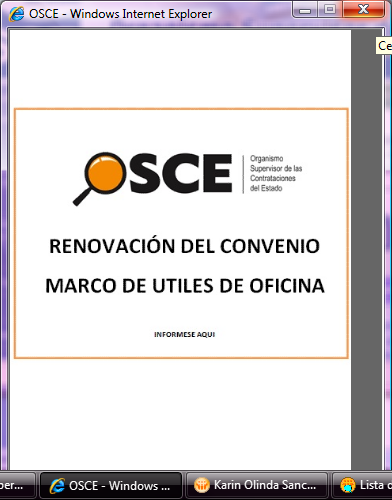 SIMBOLOGÍA UTILIZADA:CARACTERÍSTICAS DEL DOCUMENTO:Las Bases Estándar deben ser elaboradas en formato WORD, y deben tener las siguientes características:INSTRUCCIONES DE USO:Una vez registrada la información solicitada dentro de los corchetes sombreados en gris, el texto deberá quedar en letra tamaño 10, con estilo normal, sin formato de negrita y sin sombrear.La nota IMPORTANTE no puede ser modificada ni eliminada en la Sección General. En el caso de la Sección Específica debe seguirse la instrucción que se indica en dicha nota.Elaborado en junio 2013BASES ESTÁNDAR DE PROCESO DE SELECCIÓN ABREVIADO PARA LA CONTRATACIÓN DE SERVICIOS O PARA CONSULTORÍA EN GENERAL[CONSIGNAR EL TIPO DE PROCESO DE SELECCIÓN]POR PSA Nº[CONSIGNAR NOMENCLATURA DEL PROCESO] [CONSIGNAR EL NÚMERO DE CONVOCATORIA]CONTRATACIÓN DEL SERVICIO DE:  [CONSIGNAR LA DENOMINACIÓN DE LA CONVOCATORIA]SECCIÓN GENERALDISPOSICIONES COMUNES DEL PROCESO DE SELECCIÓN(ESTA SECCIÓN NO DEBE SER MODIFICADA EN NINGÚN EXTREMO, BAJO SANCIÓN DE NULIDAD)BASE LEGALTexto Único Ordenado de la Ley Nº 28411, Ley General del Sistema Nacional del Presupuesto, aprobado por Decreto Supremo Nº 304-2012-EF.Decreto de Urgencia Nº 024-2006.Decreto Legislativo N° 1017 - Ley de Contrataciones del Estado, en adelante la Ley.Decreto Supremo N° 184-2008-EF - Reglamento de la Ley de Contrataciones del Estado, en adelante el Reglamento.Directivas del OSCE.Ley N° 27444, Ley del Procedimiento Administrativo General.Código Civil.Ley 27806, Ley de Transparencia y de Acceso a la Información Pública.Decreto Supremo Nº 007-2008-TR - Texto Único Ordenado de la Ley de Promoción de la Competitividad, Formalización y Desarrollo de la Micro y Pequeña Empresa y del acceso al empleo decente, Ley MYPE.Decreto Supremo Nº 008-2008-TR - Reglamento de la Ley MYPE.Las referidas normas incluyen sus respectivas modificaciones, de ser el caso.Para la aplicación del derecho deberá considerarse la especialidad de las normas previstas en las presentes Bases.CONVOCATORIASe efectuará a través de su publicación en el Sistema Electrónico de Contrataciones del Estado (SEACE), oportunidad en la que se deberá publicar las Bases. En la misma fecha, se publicará la convocatoria en los portales electrónicos de la Entidad y de la Contraloría General de la República. REGISTRO DE PARTICIPANTESEl registro de participantes se iniciará desde el día siguiente de la convocatoria y finalizará a los dos (2) días hábiles antes de la presentación de propuestas. En el caso de propuestas presentadas por un consorcio, bastará que se registre uno (1) de sus integrantes, de conformidad con el artículo 53 del Reglamento. La persona natural o persona jurídica que desee participar en el proceso de selección deberá contar con inscripción vigente en el Registro Nacional de Proveedores (RNP) conforme al objeto de la convocatoria. La Entidad verificará la vigencia de la inscripción en el RNP y que no se encuentre inhabilitada para contratar con el Estado.Al registrarse, el participante deberá señalar la siguiente información: Nombres, apellidos y Documento Nacional de Identidad (DNI), en el caso de persona natural; razón social de la persona jurídica; número de Registro Único de Contribuyentes (RUC); domicilio legal; teléfono y fax.IMPORTANTE:	Para registrarse como participante en un proceso de selección convocado por las Entidades del Estado Peruano, es necesario que los proveedores cuenten con inscripción vigente ante el Registro Nacional de Proveedores (RNP) que administra el Organismo Supervisor de las Contrataciones del Estado (OSCE). Para obtener mayor información, podrá ingresarse a la siguiente dirección electrónica: www.rnp.gob.pe.FORMULACIÓN DE CONSULTAS Y/U OBSERVACIONES A LAS BASESLas consultas y/u las observaciones a las Bases serán presentadas dentro del período de dos (2) días hábiles, contados desde el día siguiente de la convocatoria.ABSOLUCIÓN DE CONSULTAS Y/U OBSERVACIONES A LAS BASESLa decisión que tome el Comité Especial con relación a las consultas y/u observaciones presentadas constará en el pliego absolutorio que se notificará a través del SEACE, de conformidad con lo establecido en los artículos 54 y 56 del Reglamento, en la fecha señalada en el cronograma del proceso de selección. Los participantes del proceso podrán recoger una copia de dicho pliego en el órgano encargado de las contrataciones de la Entidad.El plazo para la absolución no podrá exceder de dos (2) días hábiles contados desde el vencimiento del plazo para recibir las consultas y/u observaciones. Dicho plazo puede ser prorrogado por causas debidamente justificadas debiendo dar cuenta de ello al Titular de la Entidad o al funcionario delegado. IMPORTANTE:No se absolverán consultas ni observaciones a las Bases que se presenten extemporáneamente o que sean formuladas por quienes no se han registrado como participantes.Ningún participante puede solicitar que las Bases y los actuados del proceso sean elevados al OSCE.INTEGRACIÓN DE LAS BASESLas Bases integradas constituyen las reglas definitivas del proceso de selección por lo que deberán contener las correcciones, precisiones y/o modificaciones producidas como consecuencia de la absolución de las consultas y de las observaciones, así como las requeridas por el OSCE en el marco de sus acciones de supervisión.Una vez integradas, las Bases no podrán ser cuestionadas en ninguna otra vía ni modificadas por autoridad administrativa alguna, bajo responsabilidad del Titular de la Entidad o del funcionario delegado. Esta restricción no afecta la competencia del Tribunal para declarar la nulidad del proceso por deficiencias en las Bases.El Comité Especial integrará y publicará las Bases en el SEACE al día siguiente de la fecha señalada para la absolución de consultas y observaciones, debiendo tenerse en cuenta lo establecido en el artículo 60 del Reglamento. En igual plazo el Comité Especial debe remitir copia de las Bases Integradas al Órgano de Control Institucional de la Entidad. De conformidad con el artículo 31 del Reglamento, el Comité Especial no podrá efectuar modificaciones de oficio al contenido de las Bases, bajo responsabilidad.FORMA DE PRESENTACIÓN DE PROPUESTAS Y ACREDITACIÓNTodos los documentos que contengan información referida a los requisitos para la admisión de propuestas y factores de evaluación se presentarán en idioma castellano o, en su defecto, acompañados de traducción oficial o certificada efectuada por traductor público juramentado o traductor colegiado certificado, según corresponda, salvo el caso de la información técnica complementaria contenida en folletos, instructivos, catálogos o similares, que podrá ser presentada en el idioma original. El postor será responsable de la exactitud y veracidad de dichos documentos. Las propuestas se presentarán en dos (2) sobres cerrados, de los cuales el primero contendrá la propuesta técnica y el segundo la propuesta económica.Si las propuestas se presentan en hojas simples se redactarán por medios mecánicos o electrónicos y serán foliadas correlativamente empezando por el número uno. Asimismo, cuando las propuestas tengan que ser presentadas total o parcialmente mediante formularios o formatos, éstos podrán ser llenados por cualquier medio, incluyendo el manual. En ambos supuestos, las propuestas deben llevar el sello y la rúbrica del postor o de su representante legal o mandatario designado para dicho fin, salvo que el postor sea persona natural, en cuyo caso bastará que éste o su apoderado, indique debajo de la rúbrica sus nombres y apellidos completos.Las personas naturales podrán concurrir personalmente o a través de su apoderado debidamente acreditado ante el Comité Especial, mediante carta poder simple (Formato N° 1). Las personas jurídicas lo harán por medio de su representante legal acreditado con copia simple del documento registral vigente que consigne dicho cargo o a través de su apoderado acreditado con carta poder simple suscrita por el representante legal, a la que se adjuntará el documento registral vigente que consigne la designación del representante legal, expedido con una antigüedad no mayor de treinta (30) días calendario a la presentación de propuestas. (Formato Nº 1) En el caso de consorcios, la propuesta puede ser presentada por el representante  común del consorcio, o por el apoderado designado por éste, o por el representante legal o apoderado de uno de los integrantes del consorcio que se encuentre registrado como participante, conforme a lo siguiente:En el caso que el representante común del consorcio presente la propuesta, éste debe presentar copia simple de la promesa formal de consorcio. En el caso que el apoderado designado por el representante común del consorcio presente la propuesta, este debe presentar carta poder simple suscrita por el representante común del consorcio y copia simple de la promesa formal de consorcio. En el caso del representante legal o apoderado de uno de los integrantes del consorcio que se encuentre registrado como participante, la acreditación se realizará conforme a lo dispuesto en el sexto párrafo del presente numeral, según corresponda. CONTENIDO DE LA PROPUESTA ECONÓMICA La propuesta económica (Sobre Nº 2) deberá incluir obligatoriamente lo siguiente: La oferta económica, en la moneda que corresponda, incluidos todos los tributos, seguros, transportes, inspecciones, pruebas y, de ser el caso, los costos laborales conforme a la legislación vigente, así como cualquier otro concepto que pueda tener incidencia sobre el costo del bien a contratar; excepto la de aquellos postores que gocen de exoneraciones legales. La Entidad no reconocerá pago adicional de ninguna naturaleza. El monto total de la propuesta económica y los subtotales que lo componen deberán ser expresados con dos decimales. Los precios unitarios podrán ser expresados con más de dos decimales.IMPORTANTE:Tratándose de un proceso según relación de ítems, cuando los postores se presenten a más de un ítem, deberán presentar sus propuestas económicas en forma independiente.ACTO PÚBLICO DE PRESENTACIÓN DE PROPUESTASLa presentación de propuestas se realiza en acto público, a los tres (3) días hábiles luego de producida la integración de Bases.El acto se inicia cuando el Comité Especial empieza a llamar a los participantes en el orden en que se registraron para participar en el proceso, para que entreguen sus propuestas. Si al momento de ser llamado el participante no se encuentra presente, se le tendrá por desistido. Si algún participante es omitido, podrá acreditarse con la presentación de la constancia de su registro como participante. Los integrantes de un consorcio no podrán presentar propuestas individuales ni conformar más de un consorcio.IMPORTANTE: En caso de convocarse según relación de ítems, los integrantes de un consorcio no podrán presentar propuestas individuales ni conformar más de un consorcio en un mismo ítem, lo que no impide que puedan presentarse individualmente o conformando otro consorcio en ítems distintos.En el caso que el Comité Especial rechace la acreditación del apoderado, representante legal o representante común, según corresponda en atención al numeral 1.7, y este exprese su disconformidad, se anotará tal circunstancia en el acta y el Notario  mantendrá la propuesta y los documentos de acreditación en su poder hasta el momento en que el participante formule apelación. Si se formula apelación se estará a lo que finalmente se resuelva al respecto. Después de recibidas las propuestas, el Comité Especial procederá a abrir los sobres que contienen la propuesta técnica de cada postor, a fin de verificar que los documentos presentados por cada postor sean los solicitados en las Bases.En el caso que de la revisión de la propuesta se adviertan defectos de forma, tales como errores u omisiones subsanables en los documentos presentados que no modifiquen el alcance de la propuesta técnica, o la omisión de presentación de uno o más documentos que acrediten el cumplimiento de los requerimientos técnicos mínimos —siempre que se trate de documentos emitidos por autoridad pública nacional o un privado en ejercicio de función pública, tales como autorizaciones, permisos, títulos, constancias y/o certificados que acrediten estar inscrito o integrar un registro, y otros de naturaleza análoga, para lo cual deben haber sido obtenidos por el postor con anterioridad a la fecha establecida para la presentación de propuestas—, se actuará conforme lo dispuesto en el artículo 68 del Reglamento. Este es el único momento en que puede otorgarse plazo para subsanar la propuesta técnica. En el caso de advertirse que la propuesta no cumple con lo requerido por las Bases, y no se encuentre dentro de los supuestos señalados en el párrafo anterior, se devolverá la propuesta, teniéndola por no admitida, salvo que el postor exprese su disconformidad, en cuyo caso se anotará tal circunstancia en el acta y el Notario mantendrá la propuesta en su poder hasta el momento en que el postor formule apelación. Si se formula apelación se estará a lo que finalmente se resuelva al respecto. Después de abierto cada sobre que contiene la propuesta técnica, el Notario  procederá a sellar y firmar cada hoja de los documentos de la propuesta técnica. Asimismo, el Notario procederá a colocar los sobres cerrados que contienen las propuestas económicas dentro de uno o más sobres, los que serán debidamente sellados y firmados por él, por los miembros del Comité Especial y por los postores que así lo deseen, conservándolos hasta la fecha en que el Comité Especial, en acto público, comunique verbalmente a los postores el resultado de la evaluación de las propuestas técnicas.IMPORTANTE: Los miembros del Comité Especial no tienen acceso a las propuestas económicas, sino hasta que la evaluación técnica haya concluido.Terminada la revisión de los documentos de las propuestas técnicas, el Comité Especial dará por concluido dicho acto público y recordará a los postores la fecha del siguiente acto público, procediendo a levantar un acta, la cual será suscrita por el Notario, por  todos  los miembros del Comité Especial, así como por los postores que lo deseen.  El acto de presentación de propuestas debe contar con la presencia de un representante del Órgano de Control Institucional de la Entidad.EVALUACIÓN DE PROPUESTASLa evaluación de propuestas se realizará en dos (2) etapas: La evaluación técnica y la evaluación económica.Los máximos puntajes asignados a las propuestas son los siguientes:Propuesta Técnica		: 100 puntosPropuesta Económica	: 100 puntosEVALUACIÓN TÉCNICASe verificará que la propuesta técnica cumpla con los requerimientos técnicos mínimos contenidos en las presentes Bases. Las propuestas que no cumplan dichos requerimientos no serán admitidas.Sólo aquellas propuestas admitidas y aquellas a las que el Comité Especial hubiese otorgado plazo de subsanación, pasarán a la evaluación técnica.En aquellos casos en los que se hubiese otorgado plazo para la subsanación de la propuesta, el Comité Especial deberá determinar si se cumplió o no con la subsanación solicitada. Si luego de vencido el plazo otorgado, no se cumple con la subsanación, el Comité Especial tendrá la propuesta por no admitida. Una vez cumplida la subsanación de la propuesta o vencido el plazo otorgado para dicho efecto, se continuará con la evaluación de la propuestas técnicas admitidas, asignando los puntajes correspondientes, conforme a la metodología de asignación de puntaje establecida para cada factor.Las propuestas técnicas que no alcancen el puntaje mínimo de ochenta (80) puntos, serán descalificadas en esta etapa y no accederán a la evaluación económica.EVALUACIÓN ECONÓMICASi la propuesta económica excede el valor referencial, será devuelta por el Comité Especial y se tendrá por no presentada, conforme lo establece el artículo 33 de la Ley.La evaluación económica consistirá en asignar el puntaje máximo establecido a la propuesta económica de menor monto. Al resto de propuestas se les asignará un puntaje inversamente proporcional, según la siguiente fórmula:Pi 	=     Om x PMPE        OiDonde:i			=    PropuestaPi			=    Puntaje de la propuesta  económica i  Oi			=    Propuesta Económica i  Om		=    Propuesta Económica de monto o precio más bajoPMPE		=    Puntaje Máximo de la Propuesta EconómicaIMPORTANTE:En caso el proceso se convoque bajo el sistema de precios unitarios, tarifas o porcentajes, el Comité Especial deberá verificar las operaciones aritméticas de la propuesta que obtuvo el mayor puntaje total y, de existir alguna incorrección, deberá corregirla a fin de consignar el monto correcto y asignarle el lugar que le corresponda. Dicha corrección debe figurar expresamente en el acta respectiva.Sólo cuando se haya previsto (según el caso concreto) aceptar propuestas económicas que incluyan propuestas de financiamiento, la propuesta económica se evaluará utilizando el método del valor presente neto del flujo financiero que comprenda los costos financieros y el repago de la deuda. Se tomarán en cuenta todos los costos del financiamiento, tales como la tasa de interés, comisiones, seguros y otros, así como la contrapartida de la Entidad si fuere el caso, conforme a las disposiciones contenidas en el artículo 70 del Reglamento.ACTO PÚBLICO DE APERTURA DE PROPUESTAS ECONÓMICAS Y OTORGAMIENTO DE LA BUENA PROEn la fecha y hora señalada en las Bases, el Comité Especial se pronunciará sobre la admisión y la evaluación técnica de las propuestas, comunicando los resultados de esta última.El Comité Especial procederá a la apertura de los sobres que contienen las propuestas económicas de aquellos postores cuyas propuestas técnicas hubieran alcanzado el puntaje mínimo de 80 puntos.La evaluación de las propuestas económicas se realizará de conformidad con el procedimiento establecido en las presentes Bases y el artículo 70, numeral 2, del Reglamento.La determinación del puntaje total se hará de conformidad con el artículo 71 del Reglamento IMPORTANTE:En los procesos de Adjudicación Directa Selectiva y Adjudicación de Menor Cuantía, para la contratación de servicios a ser prestados fuera de las provincias de Lima y Callao, a solicitud del postor, se asignará una bonificación equivalente al diez por ciento (10%) sobre la sumatoria de las propuestas técnica y económica de los postores con domicilio en la provincia donde se prestará el servicio objeto del proceso de selección o en las provincias colindantes, sean o no pertenecientes al mismo departamento o región. El domicilio será el consignado en la constancia de inscripción ante el RNP.”El Comité Especial procederá a otorgar la Buena Pro a la propuesta ganadora, dando a conocer los resultados del proceso de selección a través de un cuadro comparativo en el que se consignará el orden de prelación en que han quedado calificados los postores, detallando los puntajes técnico, económico y total obtenidos por cada uno de ellos. En el supuesto que dos (2) o más propuestas empaten, el otorgamiento de la Buena Pro se efectuará observando lo señalado en el artículo 73 del Reglamento.Al terminar el acto público se levantará un acta, la cual será suscrita por el Notario, por todos los miembros del Comité Especial y por los postores que deseen hacerlo.El otorgamiento de la Buena Pro se presumirá notificado a todos los postores en la misma fecha, oportunidad en la que se entregará a los postores copia del acta de otorgamiento de la Buena Pro y el cuadro comparativo, detallando los resultados en cada factor de evaluación. Dicha presunción no admite prueba en contrario. Esta información se publicará el mismo día en el SEACE.El acto público de apertura de propuestas económicas y otorgamiento de la buena pro debe contar con la presencia de un representante del Órgano de Control Institucional de la Entidad.IMPORTANTE:Una vez otorgada la buena pro, el Comité Especial, está en la obligación de permitir el acceso a la documentación vinculada con el proceso, la que debe ser entregada el mismo día de presentada la solicitud. CONSENTIMIENTO DE LA BUENA PROCuando se hayan presentado dos (2) o más propuestas, el consentimiento de la Buena Pro se producirá a los dos (2) días hábiles de la notificación de su otorgamiento en acto público, sin que los postores hayan ejercido el derecho de interponer el recurso de apelación. En este caso, el consentimiento se publicará en el SEACE al día hábil siguiente de haberse producido.En el caso que se haya presentado una sola oferta, el consentimiento de la Buena Pro se producirá el mismo día de la notificación de su otorgamiento en acto público, y podrá ser publicado en el SEACE ese mismo día o hasta el día hábil siguiente.CONSTANCIA DE NO ESTAR INHABILITADO PARA CONTRATAR CON EL ESTADODe acuerdo con el artículo 282 del Reglamento, a partir del día hábil siguiente de haber quedado consentida la Buena Pro o de haberse agotado la vía administrativa conforme a lo previsto en el artículo 122 del Reglamento, hasta el décimo quinto día hábil de producido tal hecho, el postor ganador de la Buena Pro debe solicitar ante el OSCE la expedición de la constancia de no estar inhabilitado para contratar con el Estado.  El OSCE no expedirá constancias solicitadas fuera del plazo establecido.IMPORTANTE:En el caso de un proceso de Adjudicación de Menor Cuantía, no corresponde solicitar al postor ganador de la Buena Pro la Constancia de no estar inhabilitado para contratar con el Estado. RECURSO DE APELACIÓNSólo pueden impugnarse los siguientes actos: Rechazo de una propuesta técnicaDescalificación técnica o económicaOtorgamiento de la Buena ProEl medio a través del cual se impugnan los actos antes mencionados es el recurso de apelación  que se presenta ante y es resuelto por el Tribunal de Contrataciones del Estado previo cumplimiento de las condiciones y requisitos señalados para el caso, por dicho órgano colegiado.PLAZOS DE INTERPOSICIÓN DEL RECURSO DE APELACIÓNLa apelación debe interponerse en un plazo máximo de  dos (2) días hábiles siguientes luego de haberse otorgado la Buena Pro. DEL PERFECCIONAMIENTO DEL CONTRATOAl día siguiente de consentida la Buena Pro, o en su caso, de notificada la resolución que resuelve el recurso de apelación, la Entidad citará al ganador de la buena pro, otorgándole un plazo de tres (3) días hábiles para suscribir el contrato correspondiente. El contrato será suscrito por la Entidad, a través del funcionario competente o debidamente autorizado, y por el ganador de la Buena Pro, ya sea directamente o por medio de su apoderado, tratándose de persona natural, y tratándose de persona jurídica, a través de su representante legal, de conformidad con lo establecido en el artículo 139 del Reglamento.En el documento de citación para la suscripción del contrato, la Entidad deberá solicitar los siguientes documentos previstos en las Bases:Constancia vigente de no estar inhabilitado para contratar con el Estado, salvo en las Adjudicaciones de Menor Cuantía.Contrato de consorcio con firmas legalizadas de los integrantes, de ser el caso.Asimismo, en el documento de citación, debe señalarse un plazo que no debe exceder a los diez (10) días hábiles luego de suscrito el contrato para la presentación de los siguientes documentos:Garantía de fiel cumplimientoGarantía de fiel cumplimiento por prestaciones accesorias, en caso corresponda.Garantía adicional por el monto diferencial de propuesta, de ser el casoEn caso el contratista no cumpla con presentar las garantías, según corresponda, el contrato será resuelto, debiéndose remitir los actuados al Tribunal de Contrataciones del Estado para que el contratista sea inhabilitado para contratar con el Estado por un plazo mínimo de un (1) año calendario. Cuando el postor adjudicado no suscriba el contrato, la Entidad citará al postor que ocupó el segundo lugar para la suscripción del contrato, aplicando el procedimiento y plazos antes indicados.  VIGENCIA DEL CONTRATOEn aplicación de lo dispuesto en el artículo 149 del Reglamento, el contrato tiene vigencia desde el día siguiente de la suscripción del documento que lo contiene. Dicha vigencia rige hasta que el funcionario competente dé la conformidad de la recepción de la prestación a cargo del contratista y se efectúe el pago correspondiente. DE LAS GARANTÍAS3.3.1	GARANTÍA DE FIEL CUMPLIMIENTOEl postor ganador debe entregar a la Entidad la garantía de fiel cumplimiento del contrato. Esta deberá ser emitida por una suma equivalente al diez por ciento (10%) del monto del contrato original y tener vigencia hasta la conformidad de la recepción de la prestación a cargo del contratista.De manera excepcional, respecto de aquellos contratos que tengan una vigencia superior a un (1) año, las Entidades podrán aceptar que el ganador de la Buena Pro presente la garantía de fiel cumplimiento y de ser el caso, la garantía por el monto diferencial de la propuesta, con una vigencia de un (1) año, con el compromiso de renovar su vigencia hasta la conformidad de la recepción de la prestación.IMPORTANTE:Al amparo de lo dispuesto en el artículo 39 de la Ley, en los casos de prestación de servicios de ejecución periódica, alternativamente, las micro y pequeñas empresas pueden optar que, como garantía de fiel cumplimiento, la Entidad retenga el diez por ciento (10%) del monto del contrato original. Para estos efectos, la retención de dicho monto se efectuará durante la primera mitad del número total de pagos a realizarse, de forma prorrateada, con cargo a ser devuelto a la finalización del mismo.GARANTÍA DE FIEL CUMPLIMIENTO POR PRESTACIONES ACCESORIASEn caso el contrato conlleve a la ejecución de prestaciones accesorias, tales como mantenimiento, reparación o actividades afines, se otorgará una garantía adicional por este concepto, la misma que se renovará periódicamente hasta el cumplimiento total de las obligaciones garantizadas, no pudiendo eximirse su presentación en ningún caso.GARANTÍA POR EL MONTO DIFERENCIAL DE PROPUESTA	Cuando la propuesta económica fuese inferior al valor referencial en más del diez por ciento (10%) de éste, el postor ganador deberá presentar una garantía adicional por un monto equivalente al veinticinco por ciento (25%) de la diferencia entre el valor referencial y la propuesta económica. Dicha garantía deberá tener vigencia hasta la conformidad de la recepción de la prestación a cargo del contratista.REQUISITOS DE LAS GARANTÍASLas garantías que se presenten deberán ser incondicionales, solidarias, irrevocables y de realización automática en el país al sólo requerimiento de la Entidad. Asimismo, deben ser emitidas por empresas que se encuentren bajo la supervisión de la Superintendencia de Banca, Seguros y Administradoras Privadas de Fondos de Pensiones, y deben estar autorizadas para emitir garantías; o estar consideradas en la lista actualizada de bancos extranjeros de primera categoría que periódicamente publica el Banco Central de Reserva del Perú.IMPORTANTE:Corresponde a la Entidad verificar que las garantías presentadas por los postores o contratistas cumplen con los requisitos y condiciones necesarios para su aceptación y eventual ejecución.EJECUCIÓN DE GARANTÍASLas garantías se harán efectivas conforme a las estipulaciones contempladas en el artículo 164 del Reglamento.ADELANTOSLa Entidad entregará adelantos directos, conforme a lo previsto en el artículo 171 del Reglamento, siempre que ello haya sido previsto en la sección específica de las Bases.En el supuesto que no se entregue el adelanto en el plazo previsto, el contratista tiene derecho a solicitar la ampliación del plazo de ejecución de la prestación por el número de días equivalente a la demora, conforme al artículo 172 del Reglamento.DE LAS PENALIDADES E INCUMPLIMIENTO DEL CONTRATOLas penalidades por retraso injustificado en la ejecución del servicio y las causales para la resolución del contrato, serán aplicadas de conformidad con los artículos 165 y 168 del Reglamento, respectivamente.De acuerdo con los artículos 48 de la Ley y 166 del Reglamento, en las Bases o el contrato podrán establecerse penalidades distintas a la mencionada en el artículo 165 del Reglamento, siempre y cuando sean objetivas, razonables y congruentes con el objeto de la convocatoria, hasta por un monto máximo equivalente al diez por ciento (10%) del monto del contrato vigente o, de ser el caso, del ítem que debió ejecutarse. Estas penalidades se calcularán de forma independiente a la penalidad por mora.PAGOSLa Entidad deberá realizar todos los pagos a favor del contratista por concepto de los  servicios objeto del contrato. Dichos pagos se efectuarán después de ejecutada la respectiva prestación; salvo que, por razones de mercado, el pago del precio sea condición para la realización del servicio. La Entidad deberá pagar las contraprestaciones pactadas a favor del contratista en la forma y oportunidad (pago único o pagos parciales) establecida en las Bases o en el contrato, siempre que el contratista los solicite presentando la documentación que justifique el pago y acredite la ejecución de la prestación de los servicios, conforme a la sección específica de las Bases Para tal efecto, el responsable de otorgar la conformidad de la prestación de los servicios, deberá hacerlo en un plazo que no excederá de los diez (10) días calendario de ser éstos prestados, a fin que la Entidad cumpla con la obligación de efectuar el pago dentro de los quince (15) días calendario siguientes, siempre que se verifiquen las condiciones establecidas en el contrato. En el caso que se haya suscrito contrato con un consorcio, el pago se realizará de acuerdo a lo que se indique en el contrato de consorcio.En caso de retraso en el pago, el contratista tendrá derecho al pago de intereses conforme a lo establecido en el artículo 48 de la Ley, contado desde la oportunidad en que el pago debió efectuarse.3.9	DISPOSICIONES FINALESTodos los demás aspectos del presente proceso no contemplados en las Bases se regirán supletoriamente por la Ley y su Reglamento, así como por las disposiciones legales vigentes.SECCIÓN ESPECÍFICACONDICIONES ESPECIALES DEL PROCESO DE SELECCIÓN(EN ESTA SECCIÓN LA ENTIDAD DEBERÁ COMPLETAR LA INFORMACIÓN EXIGIDA, DE ACUERDO A LAS INSTRUCCIONES INDICADAS)ENTIDAD CONVOCANTEOBJETO DE LA CONVOCATORIA El presente proceso de selección por PSA tiene por objeto la contratación del servicio de  [DESCRIBIR EL SERVICIO A CONTRATAR]VALOR REFERENCIALEl valor referencial asciende a [CONSIGNAR VALOR REFERENCIAL TOTAL EN LETRAS Y NÚMEROS], incluido los impuestos de Ley y cualquier otro concepto que incida en el costo total del servicio. El valor referencial ha sido calculado al mes de [CONSIGNAR EL MES. LA ANTIGÜEDAD DEL VALOR REFERENCIAL NO DEBERÁ EXCEDER DE LOS TRES (3) MESES DESDE LA APROBACIÓN DEL EXPEDIENTE DE CONTRATACIÓN]. IMPORTANTE:	De conformidad con el artículo 13 del Reglamento, cuando se trate de una contratación por relación de ítems, también deberán incluirse los valores referenciales en números y letras de cada ítem.Las propuestas económicas no pueden exceder el monto consignado en las Bases como valor referencial de conformidad con el artículo 33 de la Ley. No existe un límite mínimo como tope para efectuar dichas propuestas.Si durante la fase de actos preparatorios, las Entidades advierten que es posible la participación de proveedores que gozan del beneficio de la exoneración del IGV prevista en la Ley Nº 27037, Ley de Promoción de la Inversión en la Amazonía, deberá tomarse en cuenta la regulación de la Cuarta Disposición Complementaria Final del Reglamento.De conformidad con lo señalado en el numeral 2 de la citada Disposición Complementaria Final, en las Bases del respectivo proceso de selección deberá establecerse además del valor referencial, los límites de éste, con y sin IGV, tal como se indica a continuación:EXPEDIENTE DE CONTRATACIÓNEl expediente de contratación fue aprobado mediante [CONSIGNAR EL INSTRUMENTO CON EL CUAL SE APRUEBA] el [CONSIGNAR LA FECHA DE APROBACIÓN].FUENTE DE FINANCIAMIENTO[............................................................................]IMPORTANTE:La fuente de financiamiento debe corresponder a aquellas previstas en la Ley de Equilibrio Financiero del Presupuesto del Sector Público del año fiscal en el cual se convoca el proceso de selección.SISTEMA DE CONTRATACIÓNEl presente proceso se rige por el sistema de [CONSIGNAR SI ES A PRECIOS UNITARIOS O A SUMA ALZADA], de acuerdo con lo establecido en el expediente de contratación respectivo.ALCANCES DEL REQUERIMIENTOEl servicio a contratar está definido en los Requerimientos Técnicos Mínimos que forman parte de la presente Sección en el Capítulo III.PLAZO DE PRESTACIÓN DEL SERVICIOLos servicios materia de la presente convocatoria se prestarán en el plazo de [CONSIGNAR EL PLAZO DE PRESTACIÓN DEL SERVICIO CONVOCADO, EL CUAL DEBE ESTAR EXPRESADO EN DÍAS CALENDARIO] días calendario. Dicho plazo constituye un requerimiento técnico mínimo que debe coincidir con lo establecido en el expediente de contratación.COSTO DE REPRODUCCIÓN DE LAS BASES[CONSIGNAR EL COSTO DE REPRODUCCIÓN DE LAS BASES]BASE LEGALLey Nº [CONSIGNAR LA NORMA QUE RIGE EN EL AÑO FISCAL DE LA CONVOCATORIA] Ley de Presupuesto del Sector Público para el Año Fiscal [CONSIGNAR EL AÑO FISCAL].Ley Nº [CONSIGNAR LA NORMA QUE RIGE EN EL AÑO FISCAL DE LA CONVOCATORIA] Ley de Equilibrio Financiero del Presupuesto del Sector Público del año fiscal [CONSIGNAR EL AÑO FISCAL].[CONSIGNAR AQUÍ CUALQUIER OTRA NORMATIVA ESPECIAL QUE RIJA EL OBJETO DE CONVOCATORIA]Las referidas normas incluyen sus respectivas modificaciones, de ser el caso.CRONOGRAMA DEL PROCESO DE SELECCIÓNPrepublicación de Bases (opcional): 	Del: [REGISTRAR FECHA]Al  : [REGISTRAR FECHA]REGISTRO DE PARTICIPANTESEl registro de los participantes es gratuito y se realizará en [CONSIGNAR EL LUGAR], sito en [CONSIGNAR DIRECCIÓN], en las fechas señaladas en el cronograma, en el horario de [CONSIGNAR HORA DE INICIO] a [CONSIGNAR HORA DE TÉRMINO] horas.En el momento del registro, se emitirá la constancia o cargo correspondiente en el que se indicará: número y objeto del proceso, el nombre y firma de la persona que efectuó el registro, así como el día y hora de dicha recepción.IMPORTANTE:Al consignar el horario de atención, debe tenerse en cuenta que el horario de atención no podrá ser menor a ocho horas.Los participantes registrados tienen el derecho de solicitar un ejemplar de las Bases, para cuyo efecto deben cancelar el costo de reproducción de las mismas.  FORMULACIÓN DE CONSULTAS Y/U OBSERVACIONES A LAS BASESLas consultas y/u observaciones se presentarán por escrito, debidamente fundamentadas, ante la ventanilla de Mesa de Partes de la Entidad (Unidad de Trámite Documentario) o la que haga sus veces, sito en [CONSIGNAR DIRECCIÓN], en las fechas señaladas en el cronograma, en el horario de  [CONSIGNAR HORA DE INICIO] a [CONSIGNAR HORA DE TÉRMINO] horas, debiendo estar dirigidos al Presidente del Comité Especial de la CONSIGNAR TIPO DE PROCESO DE SELECCIÓN] POR PSA N° […………….], pudiendo ser remitidas adicionalmente al siguiente correo electrónico: [……………………..].IMPORTANTE:Al consignar el horario de atención, debe tenerse en cuenta que el horario de atención no podrá ser menor a ocho horasACTO PÚBLICO DE PRESENTACIÓN DE PROPUESTASLas propuestas se presentarán en acto público, en [CONSIGNAR DIRECCIÓN DE LA OFICINA O SEDE DONDE SE LLEVARÁ A CABO LA PRESENTACIÓN DE PROPUESTAS], en la fecha y hora señalada en el cronograma. El acto público se realizará con la participación de [CONSIGNAR “NOTARIO”].En dicho acto se deberá contar con la presencia de un representante del Órgano de Control Institucional de la Entidad.Las propuestas se presentarán en dos (2) sobres cerrados y estarán dirigidas al Comité Especial de la [CONSIGNAR TIPO DE PROCESO DE SELECCIÓN], POR PSA N° […………….], conforme al siguiente detalle:SOBRE N° 1: Propuesta Técnica. El sobre será rotulado:SOBRE Nº 2: Propuesta Económica. El sobre será rotulado:CONTENIDO DE LAS PROPUESTASSOBRE N° 1 - PROPUESTA TÉCNICASe presentará en un original y [CONSIGNAR NÚMERO DE COPIAS] copias.El sobre Nº 1 contendrá, además de un índice de documentos, la siguiente  documentación:Documentación de presentación obligatoria: Constancia de Inscripción en el Registro Nacional de Proveedores correspondiente al Registro de Proveedores de Servicios. Cuando se trate de consorcios, cada uno de sus miembros debe presentar este documento.Carta de presentación y declaración jurada de datos del postor.	Cuando se trate de consorcio, esta declaración jurada será presentada por cada uno de sus miembros (Anexo Nº 1).Declaración jurada de cumplimiento de los Requerimientos Técnicos Mínimos contenidos en el Capítulo III de la presente sección (Anexo Nº 2).	Declaración jurada simple de acuerdo al artículo 42 del  Reglamento (Anexo Nº 3)	En el caso de consorcios, cada integrante debe presentar esta declaración jurada, salvo que sea presentada por el representante común del consorcio.Promesa formal de consorcio, de ser el caso, en la que se consigne el representante común, el domicilio común y la identificación de los integrantes (nombre o razón social), incluido su DNI o RUC, nombre del representante legal, domicilio legal, así como las obligaciones a las que se compromete cada uno de los integrantes del consorcio y el porcentaje equivalente a dichas obligaciones (Anexo Nº 4).	La promesa formal de consorcio deberá ser suscrita por cada uno de sus integrantes. Se presume que el representante común del consorcio se encuentra facultado para actuar en nombre y representación del mismo en todos los actos referidos al proceso de selección, suscripción y ejecución del contrato, con amplias y suficientes facultades.Pacto de Integridad. Cuando se trate de consorcios, cada uno de sus miembros debe presentar este documento (Anexo Nº 5).Declaración Jurada de Plazo de prestación del servicio (Anexo Nº 6).[CONSIGNAR OTRA DOCUMENTACIÓN QUE SERVIRÁ PARA ACREDITAR EL CUMPLIMIENTO DE LOS REQUERIMIENTOS TÉCNICOS MÍNIMOS].IMPORTANTE:La omisión de alguno de los documentos enunciados acarreará la no admisión de la propuesta, sin perjuicio de lo señalado en el artículo 68 del Reglamento.Documentación de presentación facultativa:Factor Experiencia del Postor: Copia simple de contratos u órdenes de servicio, y su respectiva conformidad por la prestación efectuada; o  comprobantes de pago cuya cancelación se acredite documental y fehacientemente. Adicionalmente, para acreditar experiencia adquirida en consorcio, deberá presentarse copia simple de la promesa formal de consorcio o el contrato de consorcio. Sin perjuicio de lo anterior, los postores deben presentar el Anexo [CONSIGNAR Nº 7 EN EL CASO DE SERVICIOS EN GENERAL O Nº 8 Y Nº 9, EN EL CASO DE CONSULTORÍA EN GENERAL, SEGÚN CORRESPONDA], referido a la Experiencia del Postor.[CONSIGNAR LOS DOCUMENTOS PARA ACREDITAR CADA UNO DE LOS DEMÁS FACTORES DE EVALUACIÓN]IMPORTANTE:Adicionalmente a los documentos para acreditar cada uno de los factores de evaluación, en los procesos de Adjudicación Directa y Adjudicación de Menor Cuantía, se debe consignar los siguientes documentos de presentación facultativa:Certificado de inscripción o reinscripción en el registro de la Micro y pequeña Empresa – REMYPE, de ser el caso.En el caso de microempresas y pequeñas empresas integradas por personas con discapacidad, o en el caso de consorcios conformados en su totalidad por éstas, deberá presentarse una constancia o certificado con el cual acredite su inscripción en el Registro de Empresas Promocionales para Personas con Discapacidad.En los procesos de Adjudicación Directa Selectiva y Adjudicación de Menor Cuantía, para la contratación de servicios que se presten fuera de las provincias de Lima y Callao, podrá presentarse una solicitud de bonificación por servicios ejecutados en la provincia o provincias colindantes, según Anexo Nº 12.”Los postores que soliciten el beneficio de la exoneración del IGV previsto en la Ley Nº 27037, Ley de Promoción de la Inversión en la Amazonía, deben presentar la Declaración Jurada de cumplimiento de condiciones para la aplicación de la exoneración del IGV (Anexo Nº 11).”En el caso de consorcios, todos los integrantes que figuran en la promesa formal de consorcio deben reunir las condiciones exigidas para acceder al beneficio de la exoneración del IGV, debiendo presentar de manera independiente la declaración jurada antes señalada.IMPORTANTE:En caso exista contradicción entre la información presentada en la propuesta técnica, la propuesta será descalificada.SOBRE N° 2 - PROPUESTA ECONÓMICAEl Sobre Nº 2 deberá contener la siguiente información obligatoria: Oferta económica expresada en la moneda del valor referencial y el detalle de precios unitarios cuando este sistema haya sido establecido en las Bases (Anexo Nº 10).El monto total de la propuesta económica y los subtotales que lo componen deberán ser expresados con dos decimales. Los precios unitarios podrán ser expresados con más de dos decimales.IMPORTANTE:La admisión de la propuesta económica que presenten los postores dependerá de si aquella se encuentra dentro los márgenes establecidos en el artículo 33 de la Ley y  el artículo 39 de su Reglamento.La propuesta económica de los postores que presenten la Declaración jurada de cumplimiento de condiciones para la aplicación de la exoneración del IGV (Anexo Nº 11), debe encontrase dentro de los límites del valor referencial sin IGV.En caso la información contenida en la propuesta económica difiera de la información contenida en la propuesta técnica, la propuesta económica será descalificada.DETERMINACIÓN DEL PUNTAJE TOTAL Una vez evaluadas las propuestas técnica y económica se procederá a determinar el puntaje total de las mismas.El puntaje total de las propuestas será el promedio ponderado de ambas evaluaciones, obtenido de la siguiente fórmula:PTPi = c1 PTi + c2 PEiDonde: PTPi 	= Puntaje total del postor iPTi	   	= Puntaje por evaluación técnica del postor iPEi   	= Puntaje por evaluación económica del postor iIMPORTANTE:Dependiendo del objeto contractual deberá incluirse las disposiciones que correspondan:En el caso de servicios en general se aplicarán las siguientes ponderaciones:c1  	  	= Coeficiente de ponderación para la evaluación técnica. = [INDICAR COEFICIENTE, CONSIDERANDO QUE 0.60 ≤ c1 ≤ 0.70]c2  		= Coeficiente de ponderación para la evaluación económica. = [INDICAR COEFICIENTE, CONSIDERANDO QUE 0.30 ≤ c2 ≤ 0.40]En el caso de servicios de consultoría se aplicarán las siguientes ponderaciones:c1  	  	= Coeficiente de ponderación para la evaluación técnica. = [INDICAR COEFICIENTE, CONSIDERANDO QUE 0.70 ≤ c1 ≤ 0.80]c2  		= Coeficiente de ponderación para la evaluación económica. = [INDICAR COEFICIENTE, CONSIDERANDO QUE 0.20 ≤ c2 ≤ 0.30]Donde: c1 + c2 = 1.00IMPORTANTE: En el caso de contratación de servicios que se presten fuera de las provincias de Lima y Callao debe consignarse lo siguiente:“En caso se hubiese presentado dentro de la propuesta técnica la solicitud de bonificación por servicios ejecutados en la provincia o provincias colindantes (Anexo Nº 12), se asignará una bonificación equivalente al diez por ciento (10%) sobre la sumatoria de las propuestas técnica y económica de los postores con domicilio en la provincia donde se prestará el servicio objeto del proceso de selección o en las provincias colindantes, sean o no pertenecientes al mismo departamento o región. El domicilio será el consignado en la constancia de inscripción ante el RNP.”REQUISITOS Y PLAZO PARA LA SUSCRIPCIÓN DEL CONTRATOAl día siguiente de consentida la Buena Pro o, en su caso, de notificada la resolución que resuelve el recurso de apelación, la Entidad procede a citar al ganador de la buena pro, otorgándole un plazo de tres (3) días hábiles para suscribir el contrato correspondiente, plazo en el cual el postor ganador de la Buena Pro deberá presentar la siguiente documentación:Constancia vigente de no estar inhabilitado para contratar con el Estado, salvo en las Adjudicaciones de Menor Cuantía.Contrato de consorcio con firmas legalizadas de los  integrantes, de ser el caso.La citada documentación deberá ser presentada en [INDICAR LUGAR Y DIRECCIÓN EXACTA DONDE DEBERÁ DIRIGIRSE EL POSTOR GANADOR].IMPORTANTE:La Entidad no podrá exigir documentación o información adicional a la consignada en el presente numeral para la suscripción del contrato.DOCUMENTOS A SER PRESENTADOS LUEGO DE LA SUSCRIPCIÓN DEL CONTRATOEn el documento de citación para la suscripción del contrato, a que se refiere el numeral 2.7, debe señalarse un plazo que no será mayor a diez (10) días hábiles luego de suscrito el contrato, para la presentación de los siguientes documentos:Garantía de fiel cumplimiento. [INDICAR SI DEBE PRESENTARSE CARTA FIANZA O PÓLIZA DE CAUCIÓN]Garantía de fiel cumplimiento por prestaciones accesorias, de ser el caso. [INDICAR SI DEBE PRESENTARSE CARTA FIANZA O PÓLIZA DE CAUCIÓN]Garantía adicional por el monto diferencial de propuesta, de ser el caso. [INDICAR SI DEBE PRESENTARSE CARTA FIANZA O PÓLIZA DE CAUCIÓN]La citada documentación deberá ser presentada en [INDICAR LUGAR Y DIRECCIÓN EXACTA DONDE DEBERÁ DIRIGIRSE EL POSTOR GANADOR]. IMPORTANTE:Corresponde a la Entidad verificar que las garantías presentadas por el postor ganador de la buena pro cumple los requisitos y condiciones necesarios para su aceptación y eventual ejecución.En caso de que el postor ganador de la Buena Pro sea un consorcio y la Entidad opte por solicitar como garantía carta fianza o póliza de caución, conforme a lo indicado por la Superintendencia de Banca, Seguros y Administradoras Privadas de Fondos de Pensiones en los Oficios Nº 5196-2011-SBS y Nº 15072-2012-SBS, a fin de que no existan problemas en la ejecución de las mencionadas garantías, resulta necesario que éstas consignen en su texto, el nombre, denominación o razón social de todas y cada una de las personas naturales y/o jurídicas que integran el consorcio.Al amparo de lo dispuesto en el artículo 39 de la Ley, en los casos de prestación de servicios de ejecución periódica, alternativamente, las micro y pequeñas empresas pueden optar que, como garantía de fiel cumplimiento, la Entidad retenga el diez por ciento (10%) del monto del contrato original. Para estos efectos, la retención de dicho monto se efectuará durante la primera mitad del número total de pagos a realizarse, de forma prorrateada, con cargo a ser devuelto a la finalización del mismo.La Entidad no podrá exigir documentación o información adicional a la consignada en el presente numeral.IMPORTANTE: Esta disposición sólo deberá ser incluida en el caso que la Entidad considere la entrega de adelantos:ADELANTOS“La Entidad otorgará [CONSIGNAR NÚMERO DE ADELANTOS A OTORGARSE] adelantos directos por el  [CONSIGNAR PORCENTAJE QUE NO DEBE EXCEDER DEL 30% DEL MONTO DEL CONTRATO ORIGINAL] del monto del contrato original.El contratista debe solicitar los adelantos dentro de [CONSIGNAR EL PLAZO Y OPORTUNIDAD PARA LA SOLICITUD], adjuntando a su solicitud la garantía por adelantos mediante [CONSIGNAR CARTA FIANZA O PÓLIZA DE CAUCIÓN] y el comprobante de pago correspondiente. Vencido dicho plazo no procederá la solicitud.La Entidad debe entregar el monto solicitado dentro de [CONSIGNAR EL PLAZO] siguientes a la presentación de la solicitud del contratista. En el supuesto que los adelantos no se entreguen en la oportunidad prevista, el contratista tendrá derecho a solicitar la ampliación del plazo de ejecución de la prestación por el número de días equivalente a la demora, conforme al artículo 172 del Reglamento.”2.10	FORMA DE PAGOLa Entidad deberá realizar el pago de la contraprestación pactada a favor del contratista en  [CONSIGNAR SI SE TRATA DE ÚNICO PAGO, PAGOS PARCIALES O PERIÓDICOS. DE TRATARSE DE PAGOS PARCIALES O PERIÓDICOS PRECISAR EL PORCENTAJE APLICABLE A CADA UNO DE ELLOS EN FUNCIÓN AL MONTO DEL CONTRATO ORIGINAL]. De acuerdo con el artículo 176 del Reglamento, para efectos del pago de las contraprestaciones ejecutadas por el contratista, la Entidad deberá contar con la siguiente documentación:Recepción y conformidad [REGISTRAR AL ÓRGANO DE ADMINISTRACIÓN O, EN SU CASO AL ÓRGANO ESTABLECIDO EN LAS BASES, SIN PERJUICIO DE LO QUE SE DISPONGA EN LAS NORMAS DE ORGANIZACIÓN INTERNA DE LA ENTIDAD].Informe del funcionario responsable del área usuaria emitiendo su conformidad de la prestación efectuada.Comprobante de pago[CONSIGNAR OTRA DOCUMENTACIÓN NECESARIA A SER PRESENTADA PARA EL PAGO ÚNICO O LOS PAGOS PARCIALES O LOS PAGOS PERIÓDICOS, SEGÚN CORRESPONDA].PLAZO PARA EL PAGO	La Entidad debe efectuar el pago dentro de los quince (15) días calendario siguiente al otorgamiento de la conformidad respectiva, siempre que se verifiquen las demás condiciones establecidas en el contrato.2.12	REAJUSTE DE LOS PAGOS[DE SER EL CASO, CONSIGNAR EL PROCEDIMIENTO PREVISTO POR EL ARTICULO 49 DEL REGLAMENTO][ …. Aquí deberá indicarse el detalle y descripción de los términos de referencia del servicio convocado, en estricta concordancia con el expediente de contratación. De conformidad con el artículo 11 del Reglamento, el área usuaria es la responsable de definir con precisión las características, condiciones, cantidad y calidad de los servicios que requiera para el cumplimiento de sus funciones, debiendo desarrollar esta actividad en coordinación con el órgano encargado de las contrataciones, de acuerdo a lo indicado en el artículo 13 de la Ley. Para ello, deberá tener en cuenta la concurrencia de la pluralidad de proveedores en el mercado y evitar incluir requisitos innecesarios cuyo cumplimiento sólo favorezca a determinados postores. El detalle de los términos de referencia deberá cumplir obligatoriamente con los reglamentos  técnicos, normas metrológicas y/o sanitarias nacionales, si las hubiere. Asimismo, deberá observarse los requisitos establecidos en los reglamentos sectoriales, según lo indicado en el artículo 11 del Reglamento.De acuerdo al objeto del contrato, se podrá incluir otras penalidades distintas a la penalidad por mora. Dichas penalidades deberán ser objetivas, razonables y congruentes con el objeto de la contratación, hasta por un monto máximo equivalente al diez por ciento (10%) del monto del contrato vigente o, de ser el caso, del ítem que debió ejecutarse. Debe tenerse en cuenta lo establecido en el artículo 166 del Reglamento.De optarse por considerar penalidades distintas a la penalidad por mora, se recomienda elaborar un listado detallado de las situaciones, condiciones, etc., que serán objeto de penalidad, los montos o porcentajes que le corresponderían aplicar por cada tipo de incumplimiento y la forma o procedimiento mediante el que se verificará la ocurrencia de tales incumplimientos. .… ]IMPORTANTE:Indicar si se trata de una contratación por ítems, etapas o paquetes, en cuyo caso debe detallarse dicha información.EVALUACIÓN TÉCNICA (Puntaje Máximo: 100 Puntos)Es de exclusiva responsabilidad del Comité Especial que los factores permitan la selección de la mejor oferta en relación con la necesidad que se requiere satisfacer.FACTORES DE EVALUACIÓN UTILIZADOS CUANDO SE CONVOQUE LA CONTRATACIÓN DE SERVICIOS EN GENERAL:De acuerdo con el artículo 45 del Reglamento, las Bases deben consignar el siguiente factor de evaluación:IMPORTANTE:Atendiendo a la naturaleza y características del objeto del proceso, el Comité Especial podrá consignar el factor EXPERIENCIA EN LA ESPECIALIDAD. En dicho caso, el Comité Especial deberá observar para su formulación lo señalado en el párrafo precedente para el factor EXPERIENCIA EN LA ACTIVIDAD, debiendo precisar los servicios que califican como similares para acreditar tal experiencia.Cuando se incluya el factor EXPERIENCIA EN LA ACTIVIDAD y el factor EXPERIENCIA EN LA ESPECIALIDAD, el servicio presentado para acreditar la experiencia en la especialidad servirá para acreditar la experiencia en la actividad.El factor referido a la experiencia del postor será facultativo en el caso de la contratación de servicios de arrendamiento de inmuebles.Adicionalmente, el Comité Especial podrá consignar los siguientes factores de evaluación, pudiendo utilizar algunos o todos los que a continuación se detallan, según corresponda a la naturaleza y características del objeto del proceso, su finalidad y a la necesidad de la Entidad:IMPORTANTE:Los factores de evaluación no pueden calificar con puntaje el cumplimiento de los requerimientos técnicos mínimos.Para acceder a la etapa de evaluación económica, el postor deberá obtener un puntaje técnico mínimo de ochenta (80) puntos.FACTORES DE EVALUACIÓN UTILIZADOS CUANDO SE CONVOQUE LA CONTRATACIÓN DE SERVICIOS DE CONSULTORÍA EN GENERAL:De acuerdo con el artículo 46º del Reglamento, las Bases deben considerar los siguientes factores de evaluación:Adicionalmente, el Comité Especial podrá consignar los siguientes factores de evaluación, pudiendo utilizar algunos o todos los que a continuación se detallan, según corresponda a la naturaleza y características del objeto del proceso, su finalidad y a la necesidad de la Entidad:IMPORTANTE:Los factores de evaluación no pueden calificar con puntaje el cumplimiento de los requerimientos técnicos mínimos.Para acceder a la etapa de evaluación económica, el postor deberá obtener un puntaje técnico mínimo de ochenta (80) puntos.IMPORTANTE:Dependiendo del objeto del contrato, de resultar indispensable, podrá efectuarse la inclusión de cláusulas adicionales o la adecuación de las propuestas en el presente documento, las que en ningún caso pueden contemplar disposiciones contrarias a la normativa vigente ni a lo señalado en este capítulo. Conste por el presente documento, la contratación del servicio [CONSIGNAR LA DENOMINACIÓN DE LA CONVOCATORIA], que celebra de una parte [CONSIGNAR EL NOMBRE DE LA ENTIDAD], en adelante LA ENTIDAD, con RUC Nº [………], con domicilio legal en [………], representada por [………..…], identificado con DNI Nº [………],, y de otra parte [……………….....................], con RUC Nº [................], con domicilio legal en [……………….....................], inscrita en la Ficha N° [……………….........] Asiento N° [……….......] del Registro de Personas Jurídicas de la ciudad de [………………], debidamente representado por su Representante Legal, [……………….....................], con DNI N° [………………..], según poder inscrito en la Ficha N° […………..], Asiento N° […………] del Registro de Personas Jurídicas de la ciudad de […………], a quien en adelante se le denominará EL CONTRATISTA en los términos y condiciones siguientes:CLÁUSULA PRIMERA: ANTECEDENTESCon fecha [………………..], el Comité Especial adjudicó la Buena Pro de [CONSIGNAR TIPO DE PROCESO DE SELECCIÓN] POR PSA Nº [CONSIGNAR NOMENCLATURA DEL PROCESO DE SELECCIÓN] para la contratación del servicio [CONSIGNAR LA DENOMINACIÓN DE LA CONVOCATORIA], a [INDICAR NOMBRE DEL GANADOR DE LA BUENA PRO], cuyos detalles e importe constan en los documentos integrantes del presente contrato.CLÁUSULA SEGUNDA: OBJETO El presente contrato tiene por objeto [CONSIGNAR EL OBJETO DE LA CONTRATACIÓN], conforme a los Términos de Referencia.CLÁUSULA TERCERA: MONTO CONTRACTUALEl monto total del presente contrato asciende a [CONSIGNAR MONEDA Y MONTO], [CONSIGNAR SI O NO] incluye IGV.Este monto comprende el costo del servicio, seguros e impuestos, así como todo aquello que sea necesario para la correcta ejecución de la prestación materia del presente contrato.CLÁUSULA CUARTA: DEL PAGOLA ENTIDAD se obliga a pagar la contraprestación a EL CONTRATISTA en [INDICAR MONEDA], en [INDICAR SI SE TRATA DE ÚNICO PAGO, PAGOS PARCIALES O PAGOS PERIÓDICOS], luego de la recepción formal y completa de la documentación correspondiente, según lo establecido en el artículo 181 del Reglamento de la Ley de Contrataciones del Estado.Para tal efecto, el responsable de otorgar la conformidad de la prestación deberá hacerlo en un plazo que no excederá de los diez (10) días calendario de ser estos recibidos. LA ENTIDAD debe efectuar el pago dentro de los quince (15) días calendario siguiente al otorgamiento de la conformidad respectiva, siempre que se verifiquen las demás condiciones establecidas en el contrato.En caso de retraso en el pago, EL CONTRATISTA tendrá derecho al pago de intereses conforme a lo establecido en el artículo 48 de la Ley de Contrataciones del Estado, contado desde la oportunidad en el que el pago debió efectuarse.CLÁUSULA QUINTA: DEL PLAZO DE LA EJECUCIÓN DE LA PRESTACIÓNEl plazo de ejecución del presente contrato es de [……..] días calendario, el mismo que se computa desde [CONSIGNAR SI ES DEL DÍA SIGUIENTE DE SUSCRITO EL CONTRATO O DESDE EL DÍA SIGUIENTE DE CUMPLIDA LA CONDICIÓN PARA EL INICIO DE LA EJECUCIÓN, DEBIENDO INDICAR LA CONDICIÓN EN ESTE ULTIMO CASO].IMPORTANTE: De preverse en los Términos de Referencia la ejecución de actividades de instalación, implementación u otros que deban realizarse de manera previa al inicio del plazo de ejecución, se debe consignar lo siguiente: “El plazo para la [CONSIGNAR LAS ACTIVIDADES PREVIAS PREVISTAS EN LOS TÉRMINOS DE REFERENCIA] es de [……...…] días calendario, el mismo que se computa desde [INDICAR CONDICIÓN CON LA QUE DICHAS ACTIVIDADES SE INICIAN].”CLÁUSULA SEXTA: PARTES INTEGRANTES DEL CONTRATOEl presente contrato está conformado por las Bases integradas, la oferta ganadora y los documentos derivados del proceso de selección que establezcan obligaciones para las partes.CLÁUSULA SÉTIMA: GARANTÍASEL CONTRATISTA entregará en el plazo máximo de [CONSIGNAR PLAZO OTORGADO EN LA CITACIÓN PARA LA SUSCRIPCIÓN DEL CONTRATO, EXPRESADO EN DIAS HABILES] la respectiva garantía solidaria, irrevocable, incondicional y de realización automática a sólo requerimiento, a favor de LA ENTIDAD, por los conceptos, importes y vigencias siguientes:De fiel cumplimiento del contrato: S/. [CONSIGNAR EL MONTO], a través de la  [INDICAR EL TIPO DE GARANTÍA Y NUMERO DEL DOCUMENTO, EMPRESA QUE LA EMITE]. Cantidad que es equivalente al diez por ciento (10%) del monto del contrato original, la misma que deberá mantenerse vigente hasta la conformidad de la recepción de la prestación.IMPORTANTE: Al amparo de lo dispuesto en el artículo 39 de la Ley de Contrataciones del Estado, en los casos de prestación de servicios de ejecución periódica, si el contratista solicita la retención del diez por ciento (10%) del monto del contrato original como garantía de fiel cumplimiento deberá consignarse lo siguiente:“De fiel cumplimiento del contrato: S/. [CONSIGNAR EL MONTO], a través de la retención que deberá efectuar LA ENTIDAD, durante la primera mitad del número total de pagos a realizarse, de forma prorrateada, con cargo a ser devuelto a la finalización del mismo.”En el caso que corresponda, consignar lo siguiente:Garantía fiel cumplimiento por prestaciones accesorias: S/. [CONSIGNAR EL MONTO], a través de la [INDICAR EL TIPO DE GARANTÍA Y NUMERO DEL DOCUMENTO, EMPRESA QUE LA EMITE], la misma que deberá mantenerse vigente hasta el cumplimiento total de las obligaciones garantizadas.Garantía por el monto diferencial de la propuesta: S/. [CONSIGNAR EL MONTO], a través de la [INDICAR EL TIPO DE GARANTÍA Y NUMERO DEL DOCUMENTO, EMPRESA QUE LA EMITE], la misma que deberá mantenerse vigente hasta la conformidad de la recepción de la prestación.CLÁUSULA OCTAVA: EJECUCIÓN DE GARANTÍAS POR FALTA DE RENOVACIÓNLA ENTIDAD está facultada para ejecutar las garantías cuando EL CONTRATISTA no cumpliera con renovarlas, conforme a lo dispuesto por el artículo 164 del Reglamento de la Ley de Contrataciones del Estado.IMPORTANTE: Si  LA ENTIDAD ha previsto la entrega de adelantos, deberá consignar la siguiente cláusula:“CLÁUSULA NOVENA: ADELANTO DIRECTO“LA ENTIDAD otorgará [CONSIGNAR NÚMERO DE ADELANTOS A OTORGARSE] adelantos directos por el  [CONSIGNAR PORCENTAJE QUE NO DEBE EXCEDER DEL 30% DEL MONTO DEL CONTRATO ORIGINAL] del monto del contrato original.EL CONTRATISTA debe solicitar los adelantos dentro de [CONSIGNAR EL PLAZO Y OPORTUNIDAD PARA LA SOLICITUD], adjuntando a su solicitud la garantía por adelantos mediante [CONSIGNAR CARTA FIANZA O PÓLIZA DE CAUCIÓN] y el comprobante de pago correspondiente. Vencido dicho plazo no procederá la solicitud.LA ENTIDAD debe entregar el monto solicitado dentro de [CONSIGNAR EL PLAZO] siguientes a la presentación de la solicitud del contratista. En el supuesto que los adelantos no se entreguen en la oportunidad prevista, EL CONTRATISTA tendrá derecho a solicitar la ampliación del plazo de ejecución de la prestación por el número de días equivalente a la demora, conforme al artículo 172 del Reglamento.”CLÁUSULA DÉCIMA: CONFORMIDAD DEL SERVICIOLa conformidad del servicio se regula por lo dispuesto en el artículo 176 del Reglamento de la Ley de Contrataciones del Estado y será otorgada por [CONSIGNAR EL ÁREA O UNIDAD ORGÁNICA QUE OTORGARÁ LA CONFORMIDAD].De existir observaciones se consignarán en el acta respectiva, indicándose claramente el sentido de éstas, dándose al CONTRATISTA un plazo prudencial para su subsanación, en función a la complejidad del servicio. Dicho plazo no podrá ser menor de dos (2) ni mayor de diez (10) días calendario. Si pese al plazo otorgado, EL CONTRATISTA no cumpliese a cabalidad con la subsanación, LA ENTIDAD podrá resolver el contrato, sin perjuicio de aplicar las penalidades que correspondan.Este procedimiento no será aplicable cuando los servicios manifiestamente no cumplan con las características y condiciones ofrecidas, en cuyo caso LA ENTIDAD no efectuará la recepción, debiendo considerarse como no ejecutada la prestación, aplicándose las penalidades que correspondan.CLÁUSULA UNDÉCIMA: DECLARACIÓN JURADA DEL CONTRATISTAEL CONTRATISTA declara bajo juramento que se compromete a cumplir las obligaciones derivadas del presente contrato, bajo sanción de quedar inhabilitado para contratar con el Estado en caso de incumplimiento.CLÁUSULA DUODÉCIMA: RESPONSABILIDAD POR VICIOS OCULTOSLa conformidad del servicio por parte de LA ENTIDAD no enerva su derecho a reclamar posteriormente por defectos o vicios ocultos, conforme a lo dispuesto por el artículo 50 de la Ley de Contrataciones del Estado.El plazo máximo de responsabilidad de EL CONTRATISTA es de [CONSIGNAR TIEMPO EN AÑOS, NO MENOR DE UN (1) AÑO]  años.CLÁUSULA DÉCIMO TERCERA: PENALIDADESSi EL CONTRATISTA incurre en retraso injustificado en la ejecución de las prestaciones objeto del contrato, LA ENTIDAD le aplicará una penalidad por cada día de atraso, hasta por un monto máximo equivalente al diez por ciento (10%) del monto del contrato vigente o, de ser el caso, del monto del ítem que debió ejecutarse, en concordancia con el artículo 165 del Reglamento de la Ley de Contrataciones del Estado.En todos los casos, la penalidad se aplicará automáticamente y se calculará de acuerdo a la siguiente fórmula:Donde:	F = 0.25 para plazos mayores a sesenta (60) días o;F = 0.40 para plazos menores o iguales a sesenta (60) días.Tanto el monto como el plazo se refieren, según corresponda, al contrato o ítem que debió ejecutarse o, en caso que éstos involucrarán obligaciones de ejecución periódica, a la prestación parcial que fuera materia de retraso.Esta penalidad será deducida de los pagos periódicos, de los pagos parciales o del pago final; o si fuese necesario se cobrará del monto resultante de la ejecución de las garantías de fiel cumplimiento o por el monto diferencial de la propuesta (de ser el caso). Cuando se llegue a cubrir el monto máximo de la penalidad, LA ENTIDAD podrá resolver el contrato por incumplimiento.La justificación por el retraso se sujeta a lo dispuesto por la Ley de Contrataciones del Estado y su Reglamento, el Código Civil y demás normas aplicables, según corresponda.IMPORTANTE: De preverse en los Términos de Referencia penalidades distintas a la penalidad por mora, se deberá consignar el listado detallado de las situaciones, condiciones, etc., que serán objeto de penalidad, los montos o porcentajes que le corresponderían aplicar por cada tipo de incumplimiento y la forma o procedimiento mediante el que se verificará la ocurrencia de tales incumplimientos.CLÁUSULA DÉCIMO CUARTA: RESOLUCIÓN DEL CONTRATOCualquiera de las partes podrá resolver el contrato, de conformidad con los artículos 40, inciso c), y 44 de la Ley de Contrataciones del Estado, y los artículos 167 y 168 de su Reglamento. De darse el caso, LA ENTIDAD procederá de acuerdo a lo establecido en el artículo 169 del Reglamento de la Ley de Contrataciones del Estado.CLÁUSULA DÉCIMO QUINTA: RESPONSABILIDAD DE LAS PARTES Cuando una de las partes no ejecute injustificadamente las obligaciones asumidas, debe resarcir a la otra parte por los daños y perjuicios ocasionados, a través de la indemnización correspondiente. Ello no obsta la aplicación de las sanciones administrativas, penales y pecuniarias a que dicho incumplimiento diere lugar, en el caso que éstas correspondan.  Lo señalado precedentemente no exime a ninguna de las partes del cumplimiento de las demás obligaciones previstas en el presente contrato.CLÁUSULA DÉCIMO SEXTA: MARCO LEGAL DEL CONTRATOSólo en lo no previsto en este contrato, en el Decreto de Urgencia Nº 024-2006, y de manera supletoria en la Ley de Contrataciones del Estado y su Reglamento, y en las directivas que emita el OSCE, serán de aplicación las disposiciones pertinentes del Código Civil vigente, cuando corresponda, y demás normas de derecho privado.CLÁUSULA DÉCIMO SÉTIMA: SOLUCIÓN DE CONTROVERSIAS Cualquiera de las partes tiene el derecho a iniciar el arbitraje administrativo  a fin de resolver las controversias que se presenten durante la etapa de ejecución contractual dentro del plazo de caducidad previsto en los artículos 144, 170, 175, 176, 177 y 181 del Reglamento o, en su defecto, en el artículo 52 de la Ley de Contrataciones del Estado.Facultativamente, cualquiera de las partes podrá someter a conciliación la referida controversia, sin perjuicio de recurrir al arbitraje en caso no se llegue a un acuerdo entre ambas, según lo señalado en el artículo 214 del Reglamento de la Ley de Contrataciones del Estado.El Laudo arbitral emitido es definitivo e inapelable, tiene el valor de cosa juzgada y se ejecuta como una sentencia. CLÁUSULA DÉCIMO OCTAVA: FACULTAD DE ELEVAR A ESCRITURA PÚBLICACualquiera de las partes podrá elevar el presente contrato a Escritura Pública corriendo con todos los gastos que demande esta formalidad.CLÁUSULA DÉCIMO NOVENA: VERACIDAD DE DOMICILIOSLas partes contratantes han declarado sus respectivos domicilios en la parte introductoria del presente contrato.La variación del domicilio aquí declarado de alguna de las partes debe ser comunicada a la otra parte, formalmente y por escrito, con una anticipación no menor de quince (15) días calendario.De acuerdo con las Bases, las propuestas técnico y económica y las disposiciones del presente contrato, las partes lo firman por duplicado en señal de conformidad en la ciudad de [................] al [CONSIGNAR FECHA].FORMATOS Y ANEXOSFORMATO N° 1 MODELO DE CARTA DE ACREDITACIÓN[CONSIGNAR CIUDAD Y FECHA]SeñoresCOMITÉ ESPECIAL [CONSIGNAR TIPO DE PROCESO DE SELECCIÓN] POR PSA Nº [CONSIGNAR NOMENCLATURA  DEL PROCESO]Presente.-[CONSIGNAR NOMBRE DEL POSTOR [PERSONA NATURAL, PERSONA JURÍDICA Y/O CONSORCIO)], identificado con DNI Nº [CONSIGNAR EN CASO DE SER PERSONA NATURAL] y RUC Nº [CONSIGNAR EN CASO DE SER PERSONA JURÍDICA], debidamente representado por su  [CONSIGNAR SI SE TRATA DE REPRESENTANTE LEGAL EN CASO DE SER PERSONA JURÍDICA O DEL REPRESENTANTE COMÚN EN CASO DE CONSORCIOS, ASÍ COMO SU NOMBRE COMPLETO], identificado con DNI Nº […………], tenemos el agrado de dirigirnos a ustedes, en relación con el proceso de [CONSIGNAR TIPO DE PROCESO DE SELECCIÓN] POR PSA N° [CONSIGNAR NOMENCLATURA  DEL PROCESO], a fin de acreditar a nuestro apoderado: [CONSIGNAR NOMBRE DEL APODERADO] identificado con DNI Nº [………], quien se encuentra en virtud a este documento, debidamente autorizado a realizar todos los actos vinculados al proceso de selección. Para tal efecto, se adjunta copia simple de la ficha registral vigente del suscrito.…..………………………….…………………..Firma, Nombres y Apellidos del postor oRepresentante legal o común, según correspondaANEXO Nº 1SeñoresCOMITÉ ESPECIAL[CONSIGNAR TIPO DE PROCESO DE SELECCIÓN] POR PSA Nº [CONSIGNAR NOMENCLATURA  DEL PROCESO]Presente.-Estimados Señores:El que se suscribe, [……………..], postor y/o Representante Legal de [CONSIGNAR EN CASO DE SER PERSONA JURÍDICA], identificado con [CONSIGNAR TIPO DE DOCUMENTO DE IDENTIDAD] N° [CONSIGNAR NÚMERO DE DOCUMENTO DE IDENTIDAD], con poder inscrito en la localidad de [CONSIGNAR EN CASO DE SER PERSONA JURÍDICA] en la Ficha Nº [CONSIGNAR EN CASO DE SER PERSONA JURÍDICA] Asiento Nº [CONSIGNAR EN CASO DE SER PERSONA JURÍDICA], DECLARO BAJO JURAMENTO que la siguiente información se sujeta a la verdad:[CONSIGNAR CIUDAD Y FECHA]IMPORTANTE:Cuando se trate de consorcios, esta declaración jurada será presentada por cada uno de los consorciados.ANEXO Nº 2DECLARACIÓN JURADA DE CUMPLIMIENTO DE LOS REQUERIMIENTOS TÉCNICOS MÍNIMOSSeñoresCOMITÉ ESPECIAL[CONSIGNAR TIPO DE PROCESO DE SELECCIÓN] POR PSA Nº [CONSIGNAR NOMENCLATURA  DEL PROCESO]Presente.-De nuestra consideración:Es grato dirigirme a usted, para hacer de su conocimiento que luego de haber examinado las Bases y demás documentos del proceso de la referencia y, conociendo todas las condiciones existentes, el postor ofrece el Servicio de [CONSIGNAR LA DENOMINACIÓN DE LA CONVOCATORIA], de conformidad con los Términos de Referencia, las demás condiciones que se indican en el Capítulo III de la sección específica de las Bases y los documentos del proceso.[CONSIGNAR CIUDAD Y FECHA]…….………………………….…………………..Firma, Nombres y Apellidos del postor oRepresentante legal o común, según correspondaIMPORTANTE:Adicionalmente, puede requerirse la presentación de otros documentos para acreditar  el cumplimiento de los Requerimientos Técnicos Mínimos, conforme a lo señalado en el contenido del sobre técnico.ANEXO Nº 3DECLARACIÓN JURADA (ART. 42 DEL REGLAMENTO DE LA LEY DE CONTRATACIONES DEL ESTADO)SeñoresCOMITÉ ESPECIAL[CONSIGNAR TIPO DE PROCESO DE SELECCIÓN] POR PSA Nº [CONSIGNAR NOMENCLATURA  DEL PROCESO]Presente.-De nuestra consideración:Mediante el presente el suscrito, postor y/o Representante Legal de [CONSIGNAR EN CASO DE SER PERSONA JURÍDICA], declaro bajo juramento: 1.-	No tener impedimento para participar en el proceso de selección ni para contratar con el Estado, conforme al artículo 10 de la Ley de Contrataciones del Estado.2.-	Conocer, aceptar y someterme a las Bases, condiciones y procedimientos del proceso de selección.3.-	Ser responsable de la veracidad de los documentos e información que presento a efectos del presente proceso de selección.4.-	Comprometerme a mantener la oferta presentada durante el proceso de selección y a suscribir el contrato, en caso de resultar favorecido con la Buena Pro.5.-	Conocer las sanciones contenidas en la Ley de Contrataciones del Estado y su Reglamento, así como en la Ley Nº 27444, Ley del Procedimiento Administrativo General. [CONSIGNAR CIUDAD Y FECHA]………………………….………………………..Firma, Nombres y Apellidos del postor oRepresentante legal, según correspondaIMPORTANTE:Cuando se trate de consorcios, esta declaración jurada será presentada por cada uno de los consorciados.ANEXO Nº 4PROMESA FORMAL DE CONSORCIO(Sólo para el caso en que un consorcio se presente como postor)SeñoresCOMITÉ ESPECIAL[CONSIGNAR TIPO DE PROCESO DE SELECCIÓN] POR PSA Nº [CONSIGNAR NOMENCLATURA  DEL PROCESO]Presente.-De nuestra consideración,Los suscritos [CONSIGNAR NOMBRE O RAZÓN SOCIAL DEL CONSORCIADO 1], identificado con [CONSIGNAR NÚMERO DE DNI o RUC, SEGÚN SE TRATE DE PERSONA NATURAL O JURÍDICA], con domicilio legal en  [CONSIGNAR DOMICILIO DEL CONSORCIADO 1] y [CONSIGNAR NOMBRE O RAZÓN SOCIAL DEL CONSORCIADO 2], identificado con [CONSIGNAR NÚMERO DE DNI o RUC, SEGÚN SE TRATE DE PERSONA NATURAL O JURÍDICA], con domicilio legal en  [CONSIGNAR DOMICILIO DEL CONSORCIADO 2], declaramos expresamente que hemos convenido en forma irrevocable, durante el lapso que dure el proceso de selección, para presentar una propuesta conjunta a la [CONSIGNAR TIPO DE PROCESO DE SELECCIÓN] POR PSA Nº [CONSIGNAR NOMENCLATURA DEL PROCESO DE SELECCIÓN] responsabilizándonos solidariamente por todas las acciones y omisiones que provengan del citado proceso.Asimismo, en caso de obtener la Buena Pro, nos comprometemos a formalizar el contrato de consorcio bajo las condiciones aquí establecidas (porcentaje de obligaciones asumidas por cada consorciado), de conformidad con lo establecido por el artículo 141 del Reglamento de la Ley de Contrataciones del Estado.Designamos al Sr. [..................................................], identificado con [CONSIGNAR TIPO DE DOCUMENTO DE IDENTIDAD] N° [CONSIGNAR NÚMERO DE DOCUMENTO DE IDENTIDAD], como representante común del consorcio para efectos de participar en todas las etapas del proceso de selección y para suscribir el contrato correspondiente con la Entidad [CONSIGNAR NOMBRE DE LA ENTIDAD]. Asimismo, fijamos nuestro domicilio legal común en [.............................].OBLIGACIONES DE [NOMBRE DEL CONSORCIADO 1]:			% de Obligaciones [DESCRIBIR LA OBLIGACIÓN VINCULADA AL OBJETO DE LA CONVOCATORIA]		[ % ]	[DESCRIBIR OTRAS OBLIGACIONES]							[ % ]OBLIGACIONES DE [NOMBRE DEL CONSORCIADO 2]:			% de Obligaciones[DESCRIBIR LA OBLIGACIÓN VINCULADA AL OBJETO DE LA CONVOCATORIA]		[ % ][DESCRIBIR OTRAS OBLIGACIONES]							[ % ]TOTAL:            100%[CONSIGNAR CIUDAD Y FECHA]..………………………………….................		………………………………………………. Firma, Nombres y Apellidos del consorciado 1	         Firma, Nombres y Apellidos del consorciado 2 o de su Representante legal, según corresponda      o de su Representante legal, según correspondaANEXO Nº 5PACTO DE INTEGRIDAD(Cuando se trate de un consorcio que se presente como postor)El Comité Especial del proceso de [CONSIGNAR TIPO DE PROCESO DE SELECCIÓN] POR PSA Nº [CONSIGNAR NOMENCLATURA DEL PROCESO DE SELECCIÓN] y el postor (PERSONA NATURAL O REPRESENTANTE LEGAL DE LA PERSONA JURÍDICA], suscriben el presente Pacto de Integridad a través del cual:El postor confirma que no ha ofrecido u otorgado, ni ofrecerá u otorgará, ya sea directa o indirectamente a través de terceros, ningún pago o beneficio indebido o cualquier otra ventaja inadecuada, a funcionario público alguno, o a sus familiares o socios comerciales, a fin de obtener o mantener el contrato objeto del presente proceso de selección;El postor declara no haber celebrado o celebrar acuerdos formales o tácitos, entre los postores o con terceros, con el fin de establecer prácticas restrictivas de la libre competencia;La Entidad se compromete a evitar la extorsión y la aceptación de sobornos por parte de sus funcionarios;El incumplimiento del Pacto de Integridad generará:Para los postores; inhabilitación para contratar con el Estado, sin perjuicio de las responsabilidades emergentes,Para los funcionarios de las entidades; las sanciones derivadas de su régimen laboral. 	[CONSIGNAR CIUDAD Y FECHA]IMPORTANTE:Cuando se trate de consorcios, el presente documento será presentado por cada uno de los consorciados.ANEXO Nº 6DECLARACIÓN JURADA DE PLAZO DE PRESTACIÓN DEL SERVICIOSeñoresCOMITÉ ESPECIAL[CONSIGNAR TIPO DE PROCESO DE SELECCIÓN] POR PSA Nº [CONSIGNAR NOMENCLATURA DEL PROCESO]Presente.-De nuestra consideración,Mediante el presente, con pleno conocimiento de las condiciones que se exigen en las Bases del proceso de la referencia, me comprometo a prestar el Servicio de [CONSIGNAR LA DENOMINACIÓN DE LA CONVOCATORIA] en el plazo de [CONSIGNAR EL PLAZO OFERTADO, EL CUAL DEBE SER EXPRESADO EN DÍAS CALENDARIO] días calendario.[CONSIGNAR CIUDAD Y FECHA]……..........................................................Firma, Nombres y Apellidos del postor oRepresentante legal o común, según correspondaANEXO Nº 7EXPERIENCIA DEL POSTOR (Solo para servicios en general)SeñoresCOMITÉ ESPECIAL[CONSIGNAR TIPO DE PROCESO DE SELECCIÓN] POR PSA Nº [CONSIGNAR NOMENCLATURA  DEL PROCESO]Presente.-Mediante el presente, el suscrito detalla lo siguiente como EXPERIENCIA EN LA ACTIVIDAD:[CONSIGNAR CIUDAD Y FECHA]………..........................................................Firma, Nombres y Apellidos del postor oRepresentante legal o común, según correspondaIMPORTANTE:En los casos en los que las Bases considere el factor EXPERIENCIA EN LA ESPECIALIDAD, a fin que la propuesta pueda ser evaluada, el postor también debe detallar en este Anexo dicha experiencia, insertando un cuadro como el consignado, incluyendo el título “Experiencia en la Especialidad”.ANEXO Nº 8EXPERIENCIA DEL POSTOR EN LA ACTIVIDAD(Solo para servicios de consultoría en general)SeñoresCOMITÉ ESPECIAL[CONSIGNAR TIPO DE PROCESO DE SELECCIÓN] POR PSA Nº [CONSIGNAR NOMENCLATURA  DEL PROCESO]Presente.-Mediante el presente, el suscrito detalla lo siguiente como EXPERIENCIA EN LA ACTIVIDAD:[CONSIGNAR CIUDAD Y FECHA]………..........................................................Firma, Nombres y Apellidos del postor oRepresentante legal o común, según correspondaANEXO Nº 9EXPERIENCIA DEL POSTOR EN LA ESPECIALIDAD(Solo para servicios de consultoría en general)SeñoresCOMITÉ ESPECIAL[CONSIGNAR TIPO DE PROCESO DE SELECCIÓN] POR PSA Nº [CONSIGNAR NOMENCLATURA  DEL PROCESO]Presente.-Mediante el presente, el suscrito detalla lo siguiente como EXPERIENCIA EN LA ESPECIALIDAD:[CONSIGNAR CIUDAD Y FECHA]………..........................................................Firma, Nombres y Apellidos del postor oRepresentante legal o común, según correspondaANEXO Nº 10CARTA DE PROPUESTA ECONÓMICA(MODELO)SeñoresCOMITÉ ESPECIAL[CONSIGNAR TIPO DE PROCESO DE SELECCIÓN] POR PSA Nº [CONSIGNAR NOMENCLATURA DEL PROCESO]Presente.-De nuestra consideración,Es grato dirigirme a usted, para hacer de su conocimiento que, de acuerdo con el valor referencial del presente proceso de selección y los Términos de Referencia, mi propuesta económica es la siguiente:La propuesta económica incluye todos los tributos, seguros, transportes, inspecciones, pruebas, y de ser el caso, los costos laborales conforme a la legislación vigente, así como cualquier otro concepto que le sea aplicable y que pueda tener incidencia sobre el costo del servicio a contratar, excepto la de aquellos postores que gocen de exoneraciones legales.[CONSIGNAR CIUDAD Y FECHA]……………………………….…………………..Firma, Nombres y Apellidos del postor oRepresentante legal o común, según correspondaIMPORTANTE:En caso de tratarse de una convocatoria bajo el sistema de precios unitarios, deberá requerirse que el postor consigne en la propuesta económica los precios unitarios y subtotales de su oferta.Cuando el proceso se convoque a suma alzada, únicamente deberá requerirse que la propuesta económica contenga el monto total de la oferta, sin perjuicio de solicitar la presentación de la estructura de costos o detalle de precios unitarios, lo que deberá ser precisado en el numeral 2.8 de la sección específica.En caso de convocarse el proceso según relación de ítems, cuando los postores se presenten a más de un ítem, deberán presentar sus propuestas económicas en forma independiente.La propuesta económica de los postores que presenten la Declaración jurada de cumplimiento de condiciones para la aplicación de la exoneración del IGV (Anexo Nº 11), debe encontrase dentro de los límites del valor referencial sin IGV.ANEXO Nº 11DECLARACIÓN JURADA DE CUMPLIMIENTO DE CONDICIONES PARA LA APLICACIÓN DE LA EXONERACIÓN DEL IGVSeñoresCOMITÉ ESPECIAL[CONSIGNAR TIPO DE PROCESO DE SELECCIÓN] POR PSA Nº [CONSIGNAR NOMENCLATURA  DEL PROCESO]Presente.-De nuestra consideración,Mediante el presente el suscrito, postor y/o Representante Legal de [CONSIGNAR EN CASO DE SER PERSONA JURÍDICA], declaro bajo juramento que gozo del beneficio de la exoneración del IGV previsto en la Ley Nº 27037, Ley de Promoción de la Inversión en la Amazonía, dado que cumplo con las condiciones siguientes: 1.-	Que el domicilio fiscal de la empresa se encuentra ubicada en la Amazonía y coincide con el lugar establecido como sede central (donde tiene su administración y lleva su contabilidad);2.-	Que la empresa se encuentra inscrita en las Oficinas Registrales de la Amazonía (exigible en caso de personas jurídicas);3.-	Que, al menos el setenta por ciento (70%) de los activos fijos de la empresa se encuentran en la Amazonía; y4.-	Que la empresa no presta servicios fuera de la Amazonía.[CONSIGNAR CIUDAD Y FECHA]………………………….………………………..Firma, Nombres y Apellidos del postor oRepresentante legal, según correspondaIMPORTANTE:Cuando se trate de consorcios, esta declaración jurada será presentada por cada uno de los consorciados.ANEXO Nº 12SOLICITUD DE BONIFICACIÓN DEL DIEZ POR CIENTO (10%) POR SERVICIOS EJECUTADOS FUERA DE LIMA Y CALLAOSeñoresCOMITÉ ESPECIAL[CONSIGNAR TIPO DE PROCESO DE SELECCIÓN] POR PSA Nº [CONSIGNAR NOMENCLATURA  DEL PROCESO]Presente.-De nuestra consideración,Mediante el presente el suscrito, postor y/o Representante Legal de [CONSIGNAR EN CASO DE SER PERSONA JURÍDICA], solicito la asignación de la bonificación del diez por ciento (10%) sobre el puntaje total, debido a que mi representada se encuentra domiciliada en [CONSIGNAR DOMICILIO DEL POSTOR], la que está ubicada en la provincia [CONSIGNAR PROVINCIA O PROVINCIA COLINDANTE AL LUGAR EN EL QUE SE EJECUTARÁ EL SERVICIO, LA QUE PODRÁ PERTENECER O NO AL MISMO DEPARTAMENTO O REGIÓN][CONSIGNAR CIUDAD Y FECHA]………………………….………………………..Firma, Nombres y Apellidos del postor oRepresentante legal, según correspondaIMPORTANTE:Para asignar la bonificación, el Comité Especial verificará el domicilio consignado por el postor en el Registro Nacional de Proveedores (RNP).Cuando se trate de consorcios, esta declaración jurada será presentada por cada uno de los consorciados..BASES ESTÁNDAR DE PROCESO DE SELECCIÓN ABREVIADO PARA LA CONTRATACIÓN DE SERVICIOS O PARA CONSULTORÍA EN GENERALAprobada mediante Directiva Nº 003-2013-OSCE/CDNºSímboloDescripción1[ABC] / […….]La información solicitada dentro de los corchetes sombreados debe ser completada por la Entidad durante la elaboración de las Bases.2[ABC] / […….]Es una indicación, o información que deberá ser completada por la Entidad con posterioridad al otorgamiento de la Buena Pro para el caso específico de la elaboración de la PROFORMA DEL CONTRATO; o por los proveedores, en el caso de los ANEXOS y en la rotulación de los sobres de la Propuesta Técnica y Económica.3IMPORTANTE:AbcSe refiere a consideraciones importantes a tener en cuenta por el Comité Especial o por los proveedores. Se debe registrar en color azul.NºCaracterísticasParámetros1MárgenesSuperior	: 2.5 cm          Inferior: 2.5 cmIzquierda: 2.5 cm          Derecha: 2.5 cm2FuenteArial3Estilo de FuenteNormal:  Para el contenido en generalCursiva: Para el encabezado y pie de página            Para las Consideraciones importantes (Ítem 3 del cuadro anterior)4Color de FuenteAutomático:  Para el contenido en generalAzul          :  Para las Consideraciones importantes (Ítem 3 del cuadro anterior)5Tamaño de Letra16 : Para las dos primeras hojas de las Secciones General y Específica11 : Para el nombre de los Capítulos.10 : Para el cuerpo del documento en general  9 : Para el encabezado y pie de página       Para el contenido de los cuadros, pudiendo variar, según la necesidad  8 : Para las Notas al pie6AlineaciónJustificada: Para el contenido en general y notas al pie.Centrada   : Para la primera página, los títulos de las Secciones y nombres                     de los Capítulos.7InterlineadoSencillo8EspaciadoAnterior  : 0Posterior : 09SubrayadoPara los nombres de las Secciones y para resaltar o hacer hincapié en algún concepto CAPÍTULO IETAPAS DEL PROCESO DE SELECCIÓNCAPÍTULO IISOLUCIÓN DE CONTROVERSIAS DURANTE EL PROCESO DE SELECCIÓNCAPÍTULO IIIDEL CONTRATOCAPÍTULO IGENERALIDADESNombre:[......................................]RUC Nº:[......................................]Domicilio legal:[....................................................................................]Teléfono/Fax::[......................................]Correo electrónico::[......................................]Valor Referencial (VR)Límite InferiorLímite InferiorLímite SuperiorLímite SuperiorValor Referencial (VR)Con IGVSin IGVCon IGVSin IGV[CONSIGNAR VALOR REFERENCIAL TOTAL ÚNICO, INCLUYE IGV]No se ha establecidoNo se ha establecido[CONSIGNAR LIMITE, 100% DEL  VALOR REFERENCIAL CON IGV][CONSIGNAR LIMITE, 100% DEL VALOR REFERENCIAL SIN IGV]CAPÍTULO IIDEL PROCESO DE SELECCIÓNEtapaEtapaFecha, hora y lugarConvocatoria:[CONSIGNAR FECHA]Registro de participantes:Del: [REGISTRAR FECHA DE INICIO]Al: [REGISTRAR FECHA DE FIN]Formulación de Consultas y/u Observaciones:Del: [REGISTRAR FECHA DE INICIO]Al: [REGISTRAR FECHA DE FIN]Absolución de Consultas y/u Observaciones:[CONSIGNAR FECHA ÚNICA]Integración de las Bases:[CONSIGNAR FECHA ÚNICA] Acto público de Presentación de Propuestas:[CONSIGNAR FECHA ÚNICA] * El acto público se realizará en :[CONSIGNAR LUGAR EXACTO Y HORA] Calificación  y Evaluación de Propuestas técnicas:[CONSIGNAR FECHA ÚNICA O PERIODO DE EVALUACIÓN] Acto público de Apertura de propuestas económicas y Otorgamiento de la Buena Pro:[CONSIGNAR FECHA ÚNICA] * El acto público se realizará en :[CONSIGNAR LUGAR EXACTO Y HORA]CAPÍTULO IIITÉRMINOS DE REFERENCIA Y REQUERIMIENTOS TÉCNICOS MÍNIMOSCAPÍTULO IVCRITERIOS DE EVALUACIÓN TÉCNICAFACTORES DE EVALUACIÓN - OBLIGATORIOSFACTORES DE EVALUACIÓN - OBLIGATORIOSPUNTAJE / METODOLOGÍA PARA SU ASIGNACIÓNA.EXPERIENCIA EN LA ACTIVIDADM = Monto facturado acumulado        por el postor por la prestación        de servicios correspondientes a        la actividad objeto del procesoM >=  […] veces el valor referencial:                           […] puntosM >= […] veces el valor referencial y < […]veces el valor referencial:                           […]puntosM >= […] veces el valor referencial y < […] veces el valor referencial:                           […] puntosCriterio:Se evaluará considerando el monto facturado acumulado por el postor correspondiente a la actividad objeto del proceso, durante un periodo de [CONSIGNAR PERIODO DETERMINADO, NO MAYOR A OCHO (8) AÑOS] a la fecha de la presentación de propuestas, hasta por un monto máximo acumulado equivalente a [CONSIGNAR FACTURACIÓN NO MAYOR A CINCO (5) VECES EL VALOR REFERENCIAL DE LA CONTRATACIÓN O DEL ÍTEM]. Acreditación:La experiencia se acreditará mediante copia simple de: contratos u órdenes de servicio, y su respectiva conformidad por la prestación efectuada; o  comprobantes de pago cuya cancelación se acredite documental y fehacientemente, con [CONSIGNAR TIPO DE DOCUMENTOS QUE DEBE PRESENTARSE, COMO POR EJEMPLO, VOUCHER DE DEPÓSITO, REPORTE DE ESTADO DE CUENTA, CANCELACIÓN EN EL DOCUMENTO, ENTRE OTROS], correspondientes a un máximo de diez (10) servicios. En caso los postores presenten varios comprobantes de pago para acreditar la prestación de un solo servicio, se deberá acreditar que corresponden a dicho servicio; de lo contrario, se asumirá que los comprobantes acreditan servicios independientes, en cuyo caso solo se considerará, para la evaluación y calificación, los diez (10) primeros servicios indicados en el Anexo Nº 7 referido a la Experiencia del Postor.En el caso de servicios de ejecución periódica, sólo se considerará como experiencia la parte del contrato que haya sido ejecutada a la fecha de presentación de propuestas, debiendo adjuntarse copia de las conformidades correspondientes a tal parte o los respectivos comprobantes de pago.En los casos que se acredite experiencia adquirida en consorcio, deberá presentarse la promesa formal de consorcio o el contrato de consorcio del cual se desprenda fehacientemente el porcentaje de las obligaciones que se asumió en el contrato presentado; de lo contrario, no se computará la experiencia proveniente de dicho contrato. Asimismo, cuando se presenten contratos derivados de procesos de selección convocados antes del 20.09.2012, se entenderá que el porcentaje de las obligaciones equivale al porcentaje de participación de la promesa formal o del contrato de consorcio. En caso en dichos documentos no se consigne el porcentaje de participación se presumirá que las obligaciones se ejecutaron en partes iguales.Cuando en los contratos, órdenes de servicios o comprobantes de pago el monto facturado se encuentre expresado en moneda extranjera, debe indicarse el tipo de cambio venta publicado por la Superintendencia de Banca, Seguros y AFP correspondiente a la fecha de suscripción del contrato, de emisión de la orden de servicio o de cancelación del comprobante de pago, según corresponda. Sin perjuicio de lo anterior, los postores deben llenar y presentar el Anexo Nº 7 referido a la Experiencia del Postor.M = Monto facturado acumulado        por el postor por la prestación        de servicios correspondientes a        la actividad objeto del procesoM >=  […] veces el valor referencial:                           […] puntosM >= […] veces el valor referencial y < […]veces el valor referencial:                           […]puntosM >= […] veces el valor referencial y < […] veces el valor referencial:                           […] puntosFACTORES DE EVALUACIÓN - OPCIONALESFACTORES DE EVALUACIÓN - OPCIONALESPUNTAJE / METODOLOGÍA PARA SU ASIGNACIÓNB.CUMPLIMIENTO DEL SERVICIOSe debe utilizar la siguiente fórmula de evaluación:PCP= PF x CBC         NCDonde: PCP = Puntaje a otorgarse al postor.PF = Puntaje máximo al postor.NC = Número de contrataciones presentadas para acreditar la experiencia del postor.CBC = Número de constancias de prestación válidas. […….] puntosCriterio:Se evaluará el nivel de cumplimiento del postor, respecto de los servicios presentados para acreditar la experiencia del postor, en función al número de constancias de prestación presentadas.Acreditación:Mediante la presentación de un máximo de diez (10) constancias de prestación o cualquier otro documento que, independientemente de su denominación, indique, como mínimo, lo siguiente:La identificación del contrato u orden de servicio, indicando como mínimo su objeto.El monto correspondiente; esto es, el importe total al que asciende el contrato, comprendiendo las variaciones por adicionales, reducciones, reajustes, etc., que se hubieran aplicado durante la ejecución contractual.Las penalidades en que hubiera incurrido el contratista durante la ejecución de dicho contrato.Se debe utilizar la siguiente fórmula de evaluación:PCP= PF x CBC         NCDonde: PCP = Puntaje a otorgarse al postor.PF = Puntaje máximo al postor.NC = Número de contrataciones presentadas para acreditar la experiencia del postor.CBC = Número de constancias de prestación válidas. […….] puntosC.PERSONAL PROPUESTO PARA LA PRESTACIÓN DEL SERVICIOMás de [...] años:          [...] puntosMás de [...] hasta [...] años:                                      [...] puntosMás de [...] hasta [...] años:                                      [...] puntosCriterio:Se evaluará en función al tiempo de experiencia en la especialidad del personal propuesto en [CONSIGNAR LOS TRABAJOS O PRESTACIONES OBJETO DE LA EVALUACIÓN]. Se considerarán como trabajos o prestaciones similares a los siguientes [CONSIGNAR LOS TRABAJOS O PRESTACIONES SIMILARES].De presentarse experiencia ejecutada paralelamente (traslape), para el cómputo del tiempo de dicha experiencia sólo se considerará una vez el periodo traslapado.Acreditación:Mediante la presentación de copia simple de contratos de trabajo, constancias o certificados.En el supuesto que el postor fuera una persona natural, la experiencia que acredite como tal, también podrá utilizarla para acreditar su experiencia como personal propuesto para la prestación del servicio, de ser el caso.Más de [...] años:          [...] puntosMás de [...] hasta [...] años:                                      [...] puntosMás de [...] hasta [...] años:                                      [...] puntosD.MEJORAS A LAS CONDICIONES PREVISTASMejora 1   : [...] puntosMejora 2   : [...] puntos…Mejora “n”: [...] puntosCriterio:[CONSIGNAR CADA UNA DE LAS MEJORAS QUE PUEDEN OFERTAR LOS POSTORES].Acreditación:Se acreditará mediante la presentación de una declaración jurada.Mejora 1   : [...] puntosMejora 2   : [...] puntos…Mejora “n”: [...] puntosE.OTROS FACTORES REFERIDOS AL OBJETO DE LA CONVOCATORIA[CONSIGNAR METODOLOGÍA DE EVALUACIÓN POR CADA FACTOR QUE SE CONSIDERE][CONSIGNAR CRITERIO Y ACREDITACIÓN POR CADA FACTOR DE EVALUACIÓN QUE SE CONSIDERE].[CONSIGNAR METODOLOGÍA DE EVALUACIÓN POR CADA FACTOR QUE SE CONSIDERE]IMPORTANTE:Adicionalmente, en los procesos convocados para la contratación de servicios de mantenimiento de infraestructura, el Comité Especial podrá consignar el siguiente factor de evaluación:F. SITUACIÓN ECONÓMICA FINANCIERA Criterio:Se evaluará la Situación Económica Financiera del postor en función a [CONSIGNAR ASPECTO(S) DE LOS ESTADOS FINANCIEROS (BALANCE Y ESTADO DE GANANCIAS Y PERDIDAS) A SER CONSIDERADO(S) POR LA ENTIDAD]Acreditación:Mediante la presentación de los Estados Financieros           (Balance y Estado de Ganancias y Pérdidas) debidamente auditados y correspondientes al ejercicio anual anterior al año de la convocatoria. (Hasta 10 puntos)[CONSIGNAR METODOLOGÍA DE EVALUACIÓN]PUNTAJE TOTALPUNTAJE TOTAL100 puntosFACTORES DE EVALUACIÓN - OBLIGATORIOSFACTORES DE EVALUACIÓN - OBLIGATORIOSPUNTAJE / METODOLOGÍA PARA SU ASIGNACIÓNA.EXPERIENCIA DEL POSTOR(De 25 Hasta 35 puntos)A.1. EXPERIENCIA EN LA ACTIVIDADCriterio:Se evaluará considerando el monto facturado acumulado por el postor correspondiente a la actividad objeto del proceso, durante un periodo de [CONSIGNAR PERÍODO DETERMINADO, NO MAYOR A QUINCE (15) AÑOS] a la fecha de presentación de propuestas, hasta por un monto máximo acumulado equivalente a [CONSIGNAR FACTURACIÓN NO MAYOR A CINCO (5) VECES EL VALOR REFERENCIAL DE LA CONTRATACIÓN O DEL ÍTEM].Acreditación:La experiencia se acreditará mediante copia simple de: contratos u órdenes de servicio, y su respectiva conformidad por la prestación efectuada; o  comprobantes de pago cuya cancelación se acredite documental y fehacientemente, con [CONSIGNAR TIPO DE DOCUMENTOS QUE DEBE PRESENTARSE, COMO POR EJEMPLO, VOUCHER DE DEPÓSITO, REPORTE DE ESTADO DE CUENTA, CANCELACIÓN EN EL DOCUMENTO, ENTRE OTROS], correspondientes a un máximo de diez (10) servicios. En caso los postores presenten varios comprobantes de pago para acreditar la prestación de un solo servicio, se deberá acreditar que corresponden a dicho servicio; de lo contrario, se asumirá que los comprobantes acreditan servicios independientes, en cuyo caso solo se considerará, para la evaluación y calificación, los diez (10) primeros servicios indicados en el Anexo Nº 8 referido a la Experiencia del Postor en la actividad.En el caso de servicios de ejecución periódica, sólo se considerará como experiencia la parte del contrato que haya sido ejecutada a la fecha de presentación de propuestas, debiendo adjuntarse copia de las conformidades correspondientes a tal parte o los respectivos comprobantes de pago.En los casos que se acredite experiencia con contratos en los que se participó en consorcio, deberá presentarse la promesa formal de consorcio o el contrato de consorcio del cual se desprenda fehacientemente el porcentaje de las obligaciones que se asumió en el contrato presentado; de lo contrario, no se computará la experiencia proveniente de dicho contrato. Asimismo, cuando se presenten contratos derivados de procesos de selección convocados antes del 20.09.2012, se entenderá que el porcentaje de las obligaciones equivale al porcentaje de participación de la promesa formal o del contrato de consorcio. En caso en dichos documentos no se consigne el porcentaje de participación se presumirá que las obligaciones se ejecutaron en partes iguales.Cuando en los contratos, órdenes de servicios o comprobantes de pago el monto facturado se encuentre expresado en moneda extranjera, debe indicarse el tipo de cambio venta publicado por la Superintendencia de Banca, Seguros y AFP correspondiente a la fecha de suscripción del contrato, de emisión de la orden de servicio o de cancelación del comprobante de pago, según corresponda. Sin perjuicio de lo anterior, los postores deben llenar y presentar el Anexo Nº 8 referido a la Experiencia del Postor en la actividad.El servicio presentado para acreditar la experiencia en la especialidad servirá para acreditar la experiencia en la actividad.M = Monto facturado acumulado        por el postor por la prestación de        servicios de consultoría                       correspondientes a la actividad                 objeto del procesoM >=  […] veces el valor referencial:                           […] puntosM >= […] veces el valor referencial y < […]veces el valor referencial:                           […]puntosM >= […] veces el valor referencial y < […] veces el valor referencial:                           […] puntosA.2. EXPERIENCIA EN LA ESPECIALIDADCriterio:Se evaluará considerando el monto facturado acumulado por el postor correspondiente a servicios iguales o similares al objeto del proceso, durante un periodo [CONSIGNAR PERÍODO DETERMINADO, NO MAYOR A DIEZ (10) AÑOS] a la fecha de presentación de propuestas, hasta por un monto máximo acumulado equivalente a [CONSIGNAR FACTURACIÓN NO MAYOR A DOS VECES (2) VECES EL VALOR REFERENCIAL DE LA CONTRATACIÓN O DEL  ÍTEM].Se considerará servicio similar a [CONSIGNAR LAS CONSULTORÍAS QUE CALIFICAN COMO  SIMILARES].Acreditación:La experiencia se acreditará mediante copia simple de: contratos u órdenes de servicio, y su respectiva conformidad por la prestación efectuada; o  comprobantes de pago cuya cancelación se acredite documental y fehacientemente, con [CONSIGNAR TIPO DE DOCUMENTOS QUE DEBE PRESENTARSE, COMO POR EJEMPLO, VOUCHER DE DEPÓSITO, REPORTE DE ESTADO DE CUENTA, CANCELACIÓN EN EL DOCUMENTO, ENTRE OTROS], correspondientes a un máximo de diez (10) servicios iguales o similares al objeto del proceso. En caso los postores presenten varios comprobantes de pago para acreditar la prestación de un solo servicio, se deberá acreditar que corresponden a dicho servicio; de lo contrario, se asumirá que los comprobantes acreditan servicios independientes, en cuyo caso solo se considerará, para la evaluación y calificación, los diez (10) primeros servicios indicados en el Anexo Nº 9 referido a la Experiencia del Postor en la especialidad.En el caso de servicios de ejecución periódica, sólo se considerará como experiencia la parte del contrato que haya sido ejecutada a la fecha de presentación de propuestas, debiendo adjuntarse copia de las conformidades correspondientes a tal parte o los respectivos comprobantes de pago.En los casos que se acredite experiencia con contratos en los que se participó en consorcio, deberá presentarse la promesa formal de consorcio o el contrato de consorcio del cual se desprenda fehacientemente el porcentaje de las obligaciones que se asumió en el contrato presentado; de lo contrario, no se computará la experiencia proveniente de dicho contrato. Asimismo, cuando se presenten contratos derivados de procesos de selección convocados antes del 20.09.2012, se entenderá que el porcentaje de las obligaciones equivale al porcentaje de participación de la promesa formal o del contrato de consorcio. En caso en dichos documentos no se consigne el porcentaje de participación se presumirá que las obligaciones se ejecutaron en partes iguales.Cuando en los contratos, órdenes de servicios o comprobantes de pago el monto facturado se encuentre expresado en moneda extranjera, debe indicarse el tipo de cambio venta publicado por la Superintendencia de Banca, Seguros y AFP correspondiente a la fecha de suscripción del contrato, de emisión de la orden de servicio o de cancelación del comprobante de pago, según corresponda. Sin perjuicio de lo anterior, los postores deben llenar y presentar el Anexo Nº 9 referido a la Experiencia del Postor en la especialidad.M = Monto facturado acumulado        por el postor por la            prestación de servicios de        consultoría iguales o        similares al objeto de la        convocatoriaM >=  […] veces el valor referencial:                               […] puntosM >= […] veces el valor referencial y < […] veces el valor referencial:                               […]puntosM >= […] veces el valor referencial y < […] veces el valor referencial:                               […] puntosB.EXPERIENCIA Y CALIFICACIONES DEL PERSONAL PROPUESTO PARA LA PRESTACIÓN DEL SERVICIO(De 30 Hasta 40 puntos)B.1. EXPERIENCIA DEL PERSONAL PROPUESTOCriterio:Se evaluará en función al tiempo de experiencia en la especialidad del personal propuesto en [CONSIGNAR LOS TRABAJOS O PRESTACIONES OBJETO DE LA EVALUACIÓN]. Se considerarán como trabajos o prestaciones similares a los siguientes [CONSIGNAR LOS TRABAJOS O PRESTACIONES SIMILARES].De presentarse experiencia ejecutada paralelamente (traslape), para el cómputo del tiempo de dicha experiencia sólo se considerará una vez el periodo traslapado.Acreditación:Mediante la presentación de copia simple de contratos de trabajo, constancias o certificados.En el supuesto que el postor fuera una persona natural, la experiencia que acredite como tal, también podrá utilizarla para acreditar su experiencia como personal propuesto para la prestación del servicio de consultoría, de ser el caso.B.2. CALIFICACIONES DEL PERSONAL PROPUESTOIMPORTANTE:Para la evaluación de las calificaciones del personal se sugiere lo siguiente:Más de [...] años:     [...] puntosMás de [...] hasta [...] años:[...] puntosMás de [...] hasta [...] años:[...] puntos“B.2.1 FORMACIÓN ACADÉMICA:Criterio:Se evaluará en función del nivel de formación académica del personal propuesto como [CONSIGNAR EL PERSONAL RESPECTO DEL CUAL SE EVALUARÁ LA FORMACIÓN ACADÉMICA], considerándose los siguientes niveles:NIVEL  1 : [CONSIGNAR NIVEL O GRADO ACADÉMICO]NIVEL  2 : [CONSIGNAR NIVEL O GRADO ACADÉMICO]NIVEL  “N” : [CONSIGNAR NIVEL O GRADO ACADÉMICO]Acreditación:Se acreditarán con copia simple de [CONSIGNAR TÍTULOS, CONSTANCIAS, CERTIFICADOS,  U OTROS DOCUMENTOS, SEGÚN CORRESPONDA]“[CONSIGNAR NIVEL 1 DE FORMACIÓN ACADÉMICA] : [...] puntos[CONSIGNAR NIVEL 2 DE FORMACIÓN ACADÉMICA] : [...] puntos [CONSIGNAR NIVEL “N” DE FORMACIÓN ACADÉMICA] : [...] puntos”B.2.2 CAPACITACIÓN:Criterio:Se evaluará en función del tiempo de capacitación del personal propuesto como [CONSIGNAR EL PERSONAL RESPECTO DEL CUAL SE EVALUARÁ LA CAPACITACIÓN], EN [CONSIGNA MATERIA O ÁREA DE CAPACITACIÓN].Acreditación:Se acreditarán con copia simple de [CONSIGNAR TÍTULOS, CONSTANCIAS, CERTIFICADOS,  U OTROS DOCUMENTOS, SEGÚN CORRESPONDA].”“Más de [CONSIGNAR CANTIDAD DE HORAS LECTIVAS, SEMESTRE ACADÉMICO, ETC.]: [...] puntosMás de [...] hasta [...]: [...] puntosMás de [...] hasta [...]: [...] puntos”C.MEJORAS A LAS CONDICIONES PREVISTAS(De 20 Hasta 25 puntos)Mejora 1   : [...] puntosMejora 2   : [...] puntosMejora “n”: [...] puntosCriterio:[CONSIGNAR CADA UNA DE LAS MEJORAS QUE PUEDEN OFERTAR LOS POSTORES].Acreditación:Se acreditará mediante la presentación de una declaración jurada.(De 20 Hasta 25 puntos)Mejora 1   : [...] puntosMejora 2   : [...] puntosMejora “n”: [...] puntosFACTORES DE EVALUACIÓN - OPCIONALESFACTORES DE EVALUACIÓN - OPCIONALESPUNTAJE/METODOLOGÍA PARA SU ASIGNACIÓND.CUMPLIMIENTO DEL SERVICIOSe debe utilizar la siguiente fórmula de evaluación:PCP= PF x CBC         NCDonde:PCP = Puntaje a otorgarse al postor.PF = Puntaje máximo al postor.NC = Número de contrataciones presentadas para acreditar la experiencia del postor.CBC = Número de constancias de prestación válidas. […….] puntosCriterio:Se evaluará el nivel de cumplimiento del postor, respecto de los servicios de consultoría presentados para acreditar la experiencia del postor, en función al número de constancias de prestación presentadas.Acreditación:Mediante la presentación de un máximo de diez (10) constancias de prestación o cualquier otro documento que, independientemente de su denominación, indique, como mínimo, lo siguiente:1. La identificación del contrato u orden de servicio, indicando como mínimo su objeto.2. El monto correspondiente; esto es, el importe total al que asciende el contrato, comprendiendo las variaciones por adicionales, reducciones, reajustes, etc., que se hubieran aplicado durante la ejecución contractual.3. Las penalidades en que hubiera incurrido el contratista durante la ejecución de dicho contrato.Se debe utilizar la siguiente fórmula de evaluación:PCP= PF x CBC         NCDonde:PCP = Puntaje a otorgarse al postor.PF = Puntaje máximo al postor.NC = Número de contrataciones presentadas para acreditar la experiencia del postor.CBC = Número de constancias de prestación válidas. […….] puntosE.OTROS FACTORES REFERIDOS AL OBJETO DE LA CONVOCATORIA[CONSIGNAR METODOLOGÍA DE EVALUACIÓN POR CADA FACTOR QUE SE CONSIDERE][CONSIGNAR CRITERIO Y ACREDITACIÓN POR CADA FACTOR DE EVALUACIÓN QUE SE CONSIDERE].[CONSIGNAR METODOLOGÍA DE EVALUACIÓN POR CADA FACTOR QUE SE CONSIDERE]PUNTAJE TOTALPUNTAJE TOTAL100 puntosCAPÍTULO VPROFORMA DEL CONTRATOPenalidad Diaria =0.10 x MontoPenalidad Diaria =F x Plazo en días         “LA ENTIDAD”      “EL CONTRATISTA”CARTA DE PRESENTACIÓN Y DECLARACIÓN JURADA DE DATOS DEL POSTOR Nombre o Razón Social    :Nombre o Razón Social    :Nombre o Razón Social    :Domicilio Legal                  :Domicilio Legal                  :Domicilio Legal                  :RUC     :Teléfono :Teléfono :Fax  :……...........................................................Firma, Nombres y Apellidos del postor oRepresentante legal, según correspondaFirma, Nombres y Apellidos del miembro del Comité EspecialFirma, Nombres y Apellidos del miembro del Comité EspecialFirma, Nombres y Apellidos del miembro del Comité EspecialFirma, Nombres y Apellidos del postor ode su Representante legal, según correspondaNºCLIENTEOBJETO DEL SERVICION° CONTRATO / O/S / COMPROBANTE DE PAGO FECHAMONEDAIMPORTE TIPO DE CAMBIO VENTAMONTO FACTURADO ACUMULADO 12345678910TOTALTOTALTOTALTOTALTOTALTOTALTOTALNºCLIENTEOBJETO DEL SERVICION° CONTRATO / O/S / COMPROBANTE DE PAGO FECHAMONEDAIMPORTE TIPO DE CAMBIO VENTAMONTO FACTURADO ACUMULADO 12345678910TOTALTOTALTOTALTOTALTOTALTOTALTOTALNºCLIENTEOBJETO DEL SERVICION° CONTRATO / O/S / COMPROBANTE DE PAGO FECHAMONEDAIMPORTE TIPO DE CAMBIO VENTAMONTO FACTURADO ACUMULADO 12345678910TOTALTOTALTOTALTOTALTOTALTOTALTOTALCONCEPTOCOSTO TOTAL [CONSIGNAR MONEDA]TOTAL